Naročnik:JAVNO PODJETJE VODOVOD KANALIZACIJA SNAGA d.o.o. Vodovodna cesta 901000 LjubljanaPo pooblastilu javno naročilo vodi:JAVNI HOLDING Ljubljana, d.o.o. Verovškova ulica 701000 LjubljanaŠtevilka: VKS-33/21ZA ODDAJO JAVNEGA NAROČILA PO POSTOPKU S POGAJANJI Z OBJAVOPrevzem in končna obdelava posušenega blata, odpadek št.:  19 08 05, ki nastaja na Centralni čistilni napravi LjubljanaLjubljana,  marec 2021POVABILO K ODDAJI PRIJAVEJAVNI HOLDING Ljubljana, d.o.o., Verovškova ulica 70, 1000 Ljubljana, na podlagi pooblastila JAVNO PODJETJE VODOVOD KANALIZACIJA SNAGA d.o.o., Vodovodna cesta 90, 1000 Ljubljana,  vabi vse zainteresirane gospodarske subjekte, da predložijo svojo prijavo po zahtevah razpisne dokumentacije:»Prevzem in končna obdelava posušenega blata, odpadek št.:  19 08 05, ki nastaja na Centralni čistilni napravi Ljubljana« Razpisna dokumentacija določa predmet javnega naročila ter pogoje za izbiro gospodarskih subjektov, katerim bo priznana sposobnost in bodo povabljeni k oddaji prve ponudbe.S spoštovanjem!       Direktorical.r. Zdenka GROZDE, univ. dipl. prav.SPLOŠNA DOLOČILA Predmet javnega naročila Predmet javnega naročila je prevzem in končna obdelava posušenega blata, ki nastaja pri biološkem čiščenju komunalne odpadne vode. To je odpadek, ki ima klasifikacijsko številko 19 08 05 in nastaja na Centralni čistilni napravi Ljubljana (v nadaljevanju CČNL), ki je v upravljanju JAVNEGA PODJETJA VODOVOD KANALIZACIJA SNAGA d.o.o. Predmet javnega naročila je podrobno opisan v točki 2. razpisne dokumentacije.Okvirni sporazum se sklepa do izčrpanja vrednosti okvirnega sporazuma oziroma največ za obdobje dvanajst (12) mesecev od veljavnosti okvirnega sporazuma.Podatki o naročnikuNaročnik javnega naročila je JAVNO PODJETJE VODOVOD KANALIZACIJA SNAGA d.o.o., Vodovodna cesta 90, 1000 Ljubljana (v nadaljevanju tudi: JP VOKA SNAGA d.o.o.), ki je na podlagi pooblastila preneslo izvedbo in odločanje v postopku oddaje predmetnega javnega naročila na JAVNI HOLDING Ljubljana, d.o.o., Verovškova ulica 70, 1000 Ljubljana.Podpisnik okvirnega sporazuma je direktor družbe JAVNO PODJETJE VODOVOD KANALIZACIJA SNAGA d.o.o., Vodovodna cesta 90, 1000 Ljubljana, g. Krištof MLAKAR. Pravna podlagaJavno naročilo se izvaja skladno z določbami:Zakona o javnem naročanju (Ur. l. RS, št. 91/15 in nadaljnji; v nadaljevanju: ZJN-3),Obligacijskega zakonika (Uradni list RS, št. 97/07 – uradno prečiščeno besedilo, 64/16 – odl. US in 20/18 – OROZ631, v nadaljevanju: Obligacijski zakonik),Zakona o pravnem varstvu v postopkih javnega naročanja (Ur. l. RS, št. 43/11, 60/11-ZTP-D, 63/13, 90/14 in 60/17; v nadaljevanju: ZPVPJN),ostalih predpisov, ki temeljijo na zgoraj navedenih zakonih ter veljavno zakonodajo, ki se nanaša na predmet javnega naročila.Jezik in denarna enotaKandidat predloži prijavo v slovenskem jeziku. V kolikor kandidat v prijavi ali ponudbi priloži dokument prijave (ponudbe) ali del prijave (ponudbe) v tujem jeziku, si naročnik pridržuje pravico, da v fazi pregledovanja in ocenjevanja prijave ali ponudbe od kandidata zahteva, da na lastne stroške (tj. stroške kandidata) predloži uradne prevode sodnega tolmača za slovenski jezik, dokumentov/dokazil, ki so predloženi v tujem jeziku.Finančni podatki morajo biti podani v evrih, na do dve (2) decimalni mesti natančno.Dodatna pojasnila kandidatuDodatna pojasnila o razpisni dokumentaciji ali vprašanja lahko zainteresirani ponudniki zahtevajo preko Portala javnih naročil, vendar najkasneje do 21. 4. 2021 do 10:00 ure. Odgovori oz. pojasnila bodo objavljeni na Portalu javnih naročil, najkasneje šest (6) dni pred rokom za oddajo prijave, pod pogojem, da bo zahteva posredovana pravočasno. Na drugače posredovane zahteve za dodatna pojasnila ali vprašanja naročnik ni dolžan odgovoriti.Opredelitev postopka Naročnik bo predmet javnega naročila oddal javno z uporabo postopka s pogajanji z objavo, v skladu s 45. členom ZJN-3. Naročnik bo izvedel postopek v dveh zaporednih fazah:Prva faza: ugotavljanje sposobnosti.Druga faza: predložitev prve ponudbe in pogajanja s predložitvijo končnih ponudb.V prvi fazi bo naročnik z odločitvijo priznal sposobnost kandidatom, ki bodo predložili dopustne prijave, s katerimi izpolnjujejo pogoje za priznanje sposobnosti navedene v nadaljevanju te razpisne dokumentacije. V kolikor bo naročnik v fazi prijave prejel samo eno pravočasno prijavo, za katero bo pri pregledu ugotovljeno, da izpolnjuje pogoje za priznanje sposobnosti navedene v nadaljevanju te razpisne dokumentacije, naročnik ne bo izdal (vmesne) odločitve o priznanju sposobnosti, temveč bo povabil kandidata k predložitvi prve ponudbe.Kandidati, ki jim bo na podlagi prijave priznana sposobnost, bodo povabljeni, da predložijo prvo ponudbo ponujene storitve. Prva ponudba bo izhodiščna ponudba za pogajanja. Podroben protokol pogajanj bo opredeljen v pisnem povabilu kandidatom, da predložijo prvo ponudbo.Okvirni sporazum bo po izvedenih pogajanjih z izbranim najugodnejšim gospodarskim subjektom podpisal naročnik.Variantna prijavaNaročnik ne dopušča predložitve variantne prijave. Naročnik bo prijavo, ki bo vsebovala variantno prijavo, zavrnil kot nedopustno.Pregled prijav in povabilo k pogajanjemNaročnik bo pred oddajo javnega naročila preveril obstoj in vsebino podatkov oziroma drugih navedb iz prijave (ponudbe) kandidata, kateremu se je odločil oddati javno naročilo. Naročnik bo opravil pregled in ocenjevanje prijav (ponudb) ter javno naročilo oddal na način, kot je opredeljeno v določilih 89. člena ZJN-3.V primeru, da prijava kandidata:ne izpolnjuje vseh zahtev naročnika glede predmeta javnega naročila ali ponujen predmet javnega naročila ne ustreza zahtevam naročnika,ne izpolnjuje pogojev naročnika za ugotavljanje sposobnosti,bo naročnik tako prijavo izključil iz sodelovanja v postopku javnega naročanja. V primeru, da bo na podlagi ocene predloženih informacij prijava kandidata (v povezavi s prejšnjim odstavkom) izpolnjevala vse zahteve in pogoje naročnika, bo naročnik kandidata povabil k oddaji prve ponudbe in pogajanjem.Po prejemu končne ponudbe bo naročnik v skladu z določbami od 75. do 81. člena ZJN-3 in 89. člena ZJN-3 preveril, ali je skladna z minimalnimi zahtevami ter nato oddal javno naročilo na podlagi meril za oddajo.Ponudnik bo moral po izvedenih pogajanjih, popraviti ponudbo, skladno s končno vrednostjo ponudbe oz. s stopnjo popusta, in jih naročniku posredovati na informacijski sistem e-JN. Naročnik bo ponudnike k oddaji končne ponudbe pozval preko informacijskega sistema e-JN.Okvirni sporazumOkvirni sporazum bo z izbranim kandidatom (ponudnikom) podpisal naročnik.Okvirni sporazum se bo pred podpisom vsebinsko prilagodil le glede na to, ali bo izbrani kandidat (ponudnik) predložil skupno ponudbo, prijavil sodelovanje podizvajalcev in podobno.V skladu s šestim odstavkom 14. člena Zakona o integriteti in preprečevanju korupcije (Ur. l. RS, št. 69/11-UPB2; v nadaljevanju ZIntPK) je dolžan izbrani kandidat (ponudnik) na poziv naročnika, pred podpisom okvirnega sporazuma, predložiti izjavo ali podatke o udeležbi fizičnih in pravnih oseb v lastništvu izbranega kandidata (ponudnika), ter o gospodarskih subjektih za katere se glede na določbe zakona, ki ureja gospodarske družbe, šteje, da so povezane družbe z izbranim ponudnikom (Priloga 2/3). Če bo kandidat (ponudnik) predložil lažno izjavo oziroma bo dal neresnične podatke o navedenih dejstvih, bo to imelo za posledico ničnost okvirnega sporazuma. Izjavo bodo morali podati tudi ostali gospodarski subjekti, ki nastopajo v prijavi (ponudbi) skupaj s ponudnikom. V kolikor priloga ne bo priložena ob oddaji prijave (ponudbe) bo naročnik pozval kandidata (ponudnika) k predložitvi izjave pred sklenitvijo okvirnega sporazuma z izbranim ponudnikom.Naročnik bo predložil vzorec okvirnega sporazuma v povabilu k oddaji prve ponudbe.Pravno varstvoKandidatom je zagotovljeno pravno varstvo skladno z določbami Zakona o pravnem varstvu v postopkih javnega naročanja. Zaupnost podatkovNaročnik zagotavlja javnost in zaupnost podatkov skladno s 35. členom ZJN-3 ob upoštevanju določb zakona, ki ureja varstvo osebnih podatkov, tajne podatke ali gospodarske družbe.Podatki, ki jih bo kandidat (ponudnik) v skladu z zakonom, ki ureja gospodarske družbe, varstvo osebnih podatkov ali tajne podatke, upravičeno označil kot zaupne ali poslovno skrivnost, bodo uporabljeni samo za namene javnega razpisa in ne bodo dostopni nikomur izven kroga oseb, ki bodo vključene v razpisni postopek. Ti podatki ne bodo objavljeni na odpiranju prijav (ponudb) niti v nadaljevanju postopka ali kasneje. Naročnik bo v celoti odgovoren za varovanje zaupnosti tako dobljenih podatkov.Jamstvo za napakeIzbrani kandidat, s katerim bo naročnik sklenil okvirni sporazum, bo moral jamčiti za odpravo vseh vrst napak, ki jih bo naredil z izvajanjem predmeta javnega naročila, skladno z določili Obligacijskega zakonika.Celovitost prijaveKandidat odda prijavo (ponudbo) za celoten predmet javnega naročila, pri čemer mora predmet prijave oziroma ponudbe ustrezati tehničnim in ostalim zahtevam, navedenim v predmetni dokumentaciji naročnika. V primeru, da predmet prijave (ponudbe) ne bo v skladu z vsemi zahtevami in pogoji razpisne dokumentacije, bo naročnik tako prijavo (ponudbo) izključil iz sodelovanja v postopku oddaje javnega naročila.Skupna prijavaPrijavo lahko predloži skupina kandidatov, ki mora predložiti pravni akt o skupni izvedbi naročila (kot Prilogo 1/1). Navedeni pravni akt mora natančno opredeliti:medsebojno odgovornost posameznih članov skupine za izvedbo naročila znotraj skupine,neomejeno solidarno odgovornost članov skupine do naročnika glede vseh obveznosti,glavnega nosilca izvedbe obveznosti, s katerim bo naročnik komuniciral, navedbo člana/ov skupine, kateremu naročnik vroči odločitev o oddaji naročila (v kolikor to ni navedeno, bo naročnik vročal odločitve vsem članom skupine ponudnikov),nosilca finančnih obračunov in transakcij z navedbo transakcijskega računa, preko katerega se bo izvajalo plačevanje izvedenih obveznosti,nosilca zavarovanja obveznosti iz naslova dobre izvedbe del,določila v primeru izstopa partnerja,pooblastilo vodilnemu partnerju,opredelitev deležev in področje dela.V primeru skupne prijave (ponudbe), pogodbo podpišejo vsi partnerji v skupni prijavi (ponudbi). Vsak član skupine kandidatov (ponudnikov) v okviru skupne prijave (ponudbe) odgovarja naročniku neomejeno solidarno.V primeru skupne prijave (ponudbe) mora glavni nosilec izvedbe obveznosti za vse partnerje v skupni prijavi (ponudbi) k prijavi (ponudbi) v razdelek »ESPD – ostali sodelujoči« priložiti obrazec ESPD (Priloga 2), ter v razdelek »Druge priloge« v .pdf formatu izpolnjeno,  podpisano in žigosano Prilogo 1, Prilogo 2/1, Prilogo 2/2 in Prilogo 2/3.Prijava s podizvajalciKandidat (ponudnik) lahko del javnega naročila odda v podizvajanje. Če bo kandidat izvajal javno naročilo s podizvajalci, mora v prijavi priložiti izpolnjen obrazec ESPD s strani podizvajalca/ev (Priloga 2),izpolnjeno in podpisano Prilogo 2/1 POOBLASTILO ZA PRIDOBITEV POTRDILA IZ KAZENSKE EVIDENCE – ZA PRAVNE OSEBE in Prilogo 2/2 POOBLASTILO ZA PRIDOBITEV POTRDILA IZ KAZENSKE EVIDENCE – ZA FIZIČNO OSEBE,izpolnjen in podpisano Prilogo 3/1 UDELEŽBA PODIZVAJALCA,izpolnjeno in podpisano Prilogo 3/2 SOGLASJE PODIZVAJALCA ZA NEPOSREDNA PLAČILA, če podizvajalec neposredna plačila zahteva,ter ostala dokazila, v kolikor/kot to izhaja iz posameznih točk v nadaljevanju razpisne dokumentacije.Naročnik bo zavrnil vsakega podizvajalca, če zanj obstajajo razlogi za izključitev iz tč. 3.1. razpisne dokumentacije. Kandidat (ponudnik) mora za posameznega podizvajalca priložiti enaka dokazila za izpolnjevanje pogojev, določenih v prejšnjem stavku, kot jih mora priložiti zase, razen pri pogojih, kjer so že predvidena dokazila, ki jih mora podizvajalec predložiti.Kandidat (ponudnik), kateremu bo javno naročilo oddano, bo v razmerju do naročnika v celoti odgovarjal za izvedbo prejetega naročila, ne glede na število podizvajalcev.Če kandidat (ponudnik) ne ravna v skladu s 94. člena ZJN-3, bo naročnik Državni revizijski komisiji podal predlog za uvedbo postopka o prekršku iz 2. točke prvega odstavka 112. člena ZJN-3. Naročnik lahko od kandidata (ponudnika), kateremu se je odločil oddati javno naročilo zahteva predložitev podizvajalske pogodbe, v kateri morajo biti opredeljeni poln naziv in naslov podizvajalca (vključno z matično številko, davčno številko in transakcijskim računom), vsak del javnega naročila (storitev/gradnja/blago), ki se oddaja v podizvajanje (vrsta/opis del/storitev/dobav), količina/delež (%) javnega naročila, ki se oddaja v podizvajanje, vrednost del ali storitev brez DDV ter kraj in rok izvedbe.Obveznosti iz te točke veljajo tudi za podizvajalce podizvajalcev glavnega izvajalca ali nadaljnje podizvajalce v podizvajalski verigi.V kolikor gospodarski subjekt ne oddaja prijave (ponudbe) z nobenim podizvajalcem, mu ni potrebno izpolniti/priložiti prilog, ki se nanašajo na podizvajalce.Uporaba zmogljivosti drugih subjektovKandidat lahko za izvedbo javnega naročila uporabi zmogljivosti drugih subjektov, kot to določa 81. člen ZJN-3, pri čemer pri subjektih, katerih zmogljivosti bo uporabljal kandidat, ne smejo obstajati razlogi za izključitev iz sodelovanja v postopku javnega naročanja iz točke 3.1 razpisne dokumentacije.Če želi kandidat uporabiti zmogljivosti drugih subjektov, mora v prijavi dokazati, da bo imel na voljo sredstva, na primer s predložitvijo zagotovil teh subjektov za ta namen. Naročnik bo v tem primeru ravnal v skladu s drugim odstavkom 81. člena ZJN-3. V primeru, da bo kandidat za izvedbo javnega naročila uporabljal zmogljivost drugih subjektov (ki niso partner/ji v primeru skupne ponudbe ali podizvajalec/ci), mora za vsakega izmed subjektov, na katerega zmogljivosti se sklicuje, priložiti naslednje izpolnjene in podpisane priloge: izpolnjen in podpisan ESPD (Priloga 2) s strani subjekta, katerega zmogljivost uporablja ponudnik,izpolnjeno in podpisano Prilogo 2/1 POOBLASTILO ZA PRIDOBITEV POTRDILA IZ KAZENSKE EVIDENCE – ZA PRAVNE OSEBE in Prilogo 2/2 POOBLASTILO ZA PRIDOBITEV POTRDILA IZ KAZENSKE EVIDENCE – ZA FIZIČNE OSEBE,izpolnjeno in podpisano Prilogo 3/3 UDELEŽBA SUBJEKTA, KATEREGA ZMOGLJIVOST SE UPORABLJA,Kandidat, kateremu bo javno naročilo oddano, bo v razmerju do naročnika v celoti odgovarjal za izvedbo prejetega naročila, ne glede na število subjektov, katerih zmogljivost bo kandidat uporabljal v prijavi oz. pri izvedbi predmeta javnega naročila.Če ima subjekt, katerega zmogljivost uporablja kandidat, sedež izven Republike Slovenije, mora kandidat zanj namesto izpolnjene in podpisane Priloge 3/1, Priloge 3/2 in Priloge 3/3 priložiti dokazila v skladu z zahtevami razpisne dokumentacije.V kolikor gospodarski subjekt za izvedbo javnega naročila ne bo uporabil zmogljivosti drugih subjektov, mu ni potrebno upoštevati določil oz. izpolniti/priložiti prilog, ki se nanašajo na subjekt/e, katerih zmogljivost uporablja gospodarski subjekt v prijavi. Kandidat s sedežem izven Republike SlovenijeKandidat, ki nima sedeža v Republiki Sloveniji, mora posamezno sposobnost dokazovati v skladu z zahtevami naročnika iz razpisne dokumentacije, ki velja za vse kandidate ter v skladu z določili četrtega odstavka 77. člena ZJN-3 in ta dokazila priložiti k prijavi oziroma ponudbi. Enako velja tudi v primeru, da kandidat nastopa s partnerjem ali podizvajalcem ali se sklicuje na uporabo zmogljivosti drugih subjektov.Kandidatu, ki nima sedeža v Republiki Sloveniji ni treba prilagati Priloge 2/1 oziroma Priloge 2/2 (kandidat priloži Prilogo 2/2 v kolikor imajo člani upravnega, vodstvenega ali nadzornega organa kandidata ali ki imajo pooblastila za njegovo zastopanje ali odločanje ali nadzor, pridobljen EMŠO v Republiki Sloveniji). V tem primeru bo naročnik pozval kandidata k predložitvi potrdil/dokazil v skladu z zahtevami tč. 3.1 razpisne dokumentacije, podtočke A, B in D, ki se nanašajo na kandidate s sedežem izven Republike Slovenije. kandidat, ki nima sedeža v Republiki Sloveniji mora predložiti izpolnjen in podpisan ESPD (Priloga 2).Ponudbena vrednostKandidati, ki jim bo na podlagi prijave priznana sposobnost, bodo povabljeni, da predložijo prvo ponudbo. Prva ponudba bo izhodiščna ponudba za pogajanja.V ponudbeni ceni na enoto mere morajo biti upoštevani vsi materialni in nematerialni stroški, ki bodo potrebni za kvalitetno in pravočasno izvedbo predmeta javnega naročila, vključno s stroški dela, stroški prevoza, stroški pripravljalnih del, organizacije delovišča, vgradnje, stroški meritev, stroški za varnost pri delu, stroški zavarovanja materiala, opreme, pripomočkov in delovne sile, stroški šolanja naročnikovega osebja, stroški odprave napak v času garancijske dobe, stroški izdelave ponudbene dokumentacije, popusti, dajatvami ter carinskimi obveznostmi kot tudi stroški za vsa ostala dela in naloge, ki so v okvirnem sporazumu opredeljena kot obveznosti izvajalca.Ponudbena cena na enoto mere mora biti zaokrožene na do dve (2) decimalni mesti, v primeru da bo kandidat podal cene na več decimalk kot dve (2), bo ponudba izločena iz nadaljnjega postopka oddaje predmetnega javnega naročila.Ponudbena cena na enoto mere po izvedenih pogajanjih mora biti v času veljavnosti okvirnega sporazuma fiksna in se ne spreminjajo pod nobenim pogojem, razen v primeru znižanja cen.Neodvisno od podatkov, ki so vsebovani v dokumentaciji v zvezi z oddajo javnega naročila, si mora kandidat (ponudnik) pred oddajo ponudbe pridobiti morebitne ostale podatke, ki se nanašajo na izvedbo storitev po tem javnem naročilu in ki lahko vplivajo na ponudnikovo ceno ali ponudnikove obveznosti.Kandidat (Ponudnik) ne bo  upravičen do nobenega povečanja cene, ki bi ga utemeljeval  s tem, da ni bil polno obveščen o pogojih, ki se nanašajo na predmetne storitve na tržišču.Veljavnost prijavePrijava mora biti veljavna še najmanj stodvajset (120) dni po datumu odpiranja prijav.Varstvo pri deluZadrževanje ponudnika in izvajanje del na CČNL mora biti v skladu z obojestranskim sporazumom o varstvu pri delu. Osnutek tega dokumenta pripravi naročnik.Način obračunavanja in plačilni pogojiNačin obračunavanja in plačilni pogoji so razvidni iz priloženega vzorca okvirnega sporazuma.TEHNIČNA SPECIFIKACIJAVrsta odpadkaOdvečno blato (19 08 05), ki nastaja pri biološkem čiščenju komunalne odpadne vode v letni količini 250.000 do 300.000 m3 in vsebnosti suhe snovi do 1,5 %, se na napravi predela po postopku R3 - biološkem preoblikovanju v procesu anaerobne razgradnje v gniliščih. Prav tako se po tem postopku predelajo sprejete greznične gošče (20 03 04), blato malih komunalnih čistilnih naprav (19 08 05) in blato drugih komunalnih čistilnih naprav (19 08 05) , ki so v upravljanju JP VOKA SNAGA d.o.o..  Pregnito blato se dehidrira in toplotno obdela oz. posuši do vsebnosti suhe snovi min 90%. Končni produkt obdelave blata na napravi je higieniziran odpadek v obliki peletov s premerom 2-4 mm, z nasipno težo 650 do 700 kg/m3, kurilno vrednostjo od 11 do 13 MJ/kg kot prejeto  in klasifikacijsko številko 19 08 05.Začasno skladiščenje na lokaciji nastankaMesto začasnega skladiščenja peletov je silos kapacitete 45 m3, ki je nameščen na prostem.Sistem za začasno skladiščenje peletov omogoča nadzorovano praznjenje v cisterne, v tovorna vozila odprtega tipa ali v zabojnik. Višina izpusta peletov je nastavljiva in se giblje med 500 mm in 3700 mm, premer izpustne cevi je 800 mm. Silos lahko upravlja samo tehnično osebje CČNL.Količina peletovKoličina peletov je okvirno 4500 ton na leto. Količino peletov za končno predelavo ugotavlja izvajalec s tehtanjem na tehtnici, ki ima veljaven certifikat o kalibraciji. Tehtalni list oz. podatek o teži pošiljke je del dokumentacije za vsako posamezno prevzeto pošiljko odpadka.Dinamika prevzema peletovToplotna obdelava pregnitega blata je saržni postopek. Cikel toplotne obdelave traja neprekinjeno 4 do 8 dni z vmesnimi presledki od 2 do 3 dni. V času cikla toplotne obdelave blata oz. proizvodnje peletov je potrebno dnevno prazniti silos za začasno skladiščenje končnega produkta obdelave odvečnega blata oz. peletov na lokaciji nastanka. Praznjenje je potrebno izvajati ne glede na uro ali dan v tednu. Vključeni so prazniki in dela prost dnevi.Oddaja peletov se izvede med 70 in 73 procentno napolnjenostjo zbirnega silosa. Urna proizvodnja peletov znaša približno 700 kg, oziroma 2 procenta napolnjenosti silosa (slika 1).Napolnjenost zbirnega silosa več kot 75 procentov ne zagotavlja predpisane protieksplozijske zaščite in med kontinuiranim obratovanjem toplotne obdelave ni dovoljena.Ponudnik lahko neomejeno pridobiva informacije o napolnjenosti silosa za pelete na telefonski številki 01/ 58-08-260.Izvedba prevzema pošiljke peletovPonudnik pred prvim prevzemom peletov naročniku sporoči telefonsko številko, ki bo služila za sporočanje potrebe po odvozu peletov. Sporočanje o časovnem okviru odvoza se izvaja na eno telefonsko številko, oziroma eni osebi, da ne bi prihajalo do izgub informacij in posledično zamika odvoza. Časovni okvir prevzema peletov telefonsko napoveduje tehnično osebje naročnika najmanj 20 ur pred prevzemom. Sporočajo se tudi morebitna odstopanja ali prekinitve obratovanja kot posledica okvare.Med kontinuiranim postopkom toplotne obdelave je nujno zagotavljanje odvoza v časovnem okviru med 70 in 73 procentno napolnjenostjo silosa. V nasprotnem primeru je potrebna prisilna zaustavitev procesa toplotne obdelave in kasnejši ponovni zagon, kar za naročnika predstavlja dodaten strošek.Ponudnik lahko po potrebi na svoje stroške ter v skladu s predpisi o varnosti pri delu in predpisi o protieksplozijski zaščiti električnih naprav predela nakladalno napravo, ki mora funkcijsko odgovarjati predvidenemu načinu odvoza pelet. Po izteku pogodbenega razmerja mora ponudnik na svoje stroške vrniti predelano nakladalno napravo v prejšnje stanje.Ponudnik mora zagotavljati tesnost tovornega prostora za prevoz peletov. Raztresanje peletov iz ponudnikovih vozil ni sprejemljivo.V primeru razsutja peletov iz ponudnikovih vozil, je ponudnik dolžan razsute pelete takoj odstraniti na svoje stroške oz. neposredno po povzročitvi razsutja s svojimi izvajalci.Tehnično osebje Centralne čistilne naprave Ljubljana je zadolženo, da na ploščadi, na kateri stoji silos, omogoča prost dovoz vozil, vključno z zimsko službo.Na lokaciji nastanka peletov ni možno njihovo dolgotrajno zbiranje oz. skladiščenje v polnih zabojnikih.Sledenje pošiljkamPrevzemi peletov se številčijo, pri čemer mora biti številka prevzema navedena na tehtalnem listu. Ob prevzemu pošiljke peletov prejme prevoznik predajni dokument, kjer bo navedena številka prevzema. Na enem tehtalnem listu je lahko navedena več kot ena številka, kar se zgodi ob deljenju pošiljk.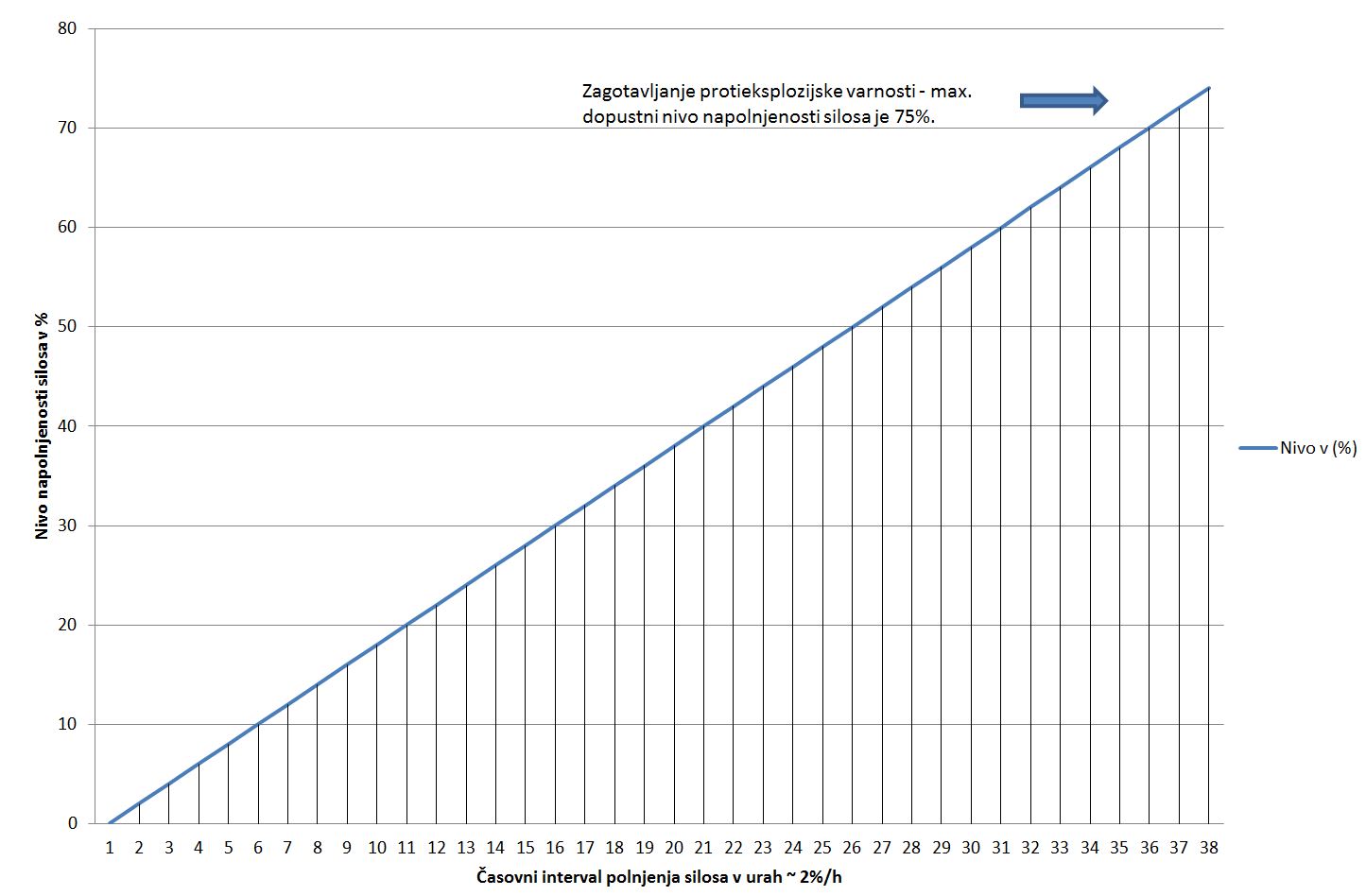 Slika 1: Hitrost polnjenja silosa za peleteKončna obdelava odpadkov Končna obdelava odpadkov in izdajanje evidenčnih listov o predelavi mora biti v skladu s trenutno veljavno slovensko zakonodajo na področju ravnanja z odpadki. Možni postopki končne obdelave peletov se razberejo iz priložene ocene in specifikacije peletov kot alternativnega goriva, ki ga je izdelal pooblaščeni izvajalec. Dokazila:Izpolnjen ESPD (v »Del IV: Pogoji za sodelovanje, ɑ: Skupna navedba za vse pogoje za sodelovanje«) s strani vseh kandidatov v ponudbi.UGOTAVLJANJE SPOSOBNOSTI Za ugotavljanje sposobnosti mora vsak v prijavi (ponudbi) naveden kandidat izpolniti in priložiti obrazec ESPD, ki je kot priloga v .xml formatu priložen tej razpisni dokumentaciji. Kandidat preko spletne strani http://www.enarocanje.si/_ESPD/ uvozi naročnikov ESPD obrazec, ki je na voljo na naročnikovi spletni strani, na mestu, kjer je objavljena razpisna dokumentacija. Ne glede na prejšnji odstavek lahko kandidat v tem postopku ponovno uporabi obrazec ESPD, ki je bil že uporabljen v enem izmed prejšnjih postopkov javnega naročanja, in sicer v primeru da so navedene informacije točne in ustrezne ter v skladu z naročnikovimi zahtevami za predmetno naročilo.Naročnik lahko ponudnike kadarkoli med postopkom pozove, da predložijo vsa dokazila ali del dokazil v zvezi z navedbami v izjavi (ESPD).Kandidat (Ponudnik): Za ugotavljanje sposobnosti mora kandidat izpolniti in priložiti ESPD obrazec, ki je priloga te razpisne dokumentacije. Skupna prijava (s partnerjem/ji), ponudba s podizvajalci in/ali s subjekti, katerih zmogljivosti uporablja gospodarski subjekt:Če kandidat nastopa v skupni prijavi (s partnerjem/ji), mora poleg svojega priložiti tudi ločen ESPD obrazec za vsakega od sodelujočih partnerjev v skupni prijavi. Enako velja v primeru, če kandidat sodeluje s podizvajalci ali če se kandidat pri izkazovanju svoje sposobnosti sklicuje na druge gospodarske subjekte (priložiti je potrebno ločen ESPD obrazec zase kot kandidata, ter ločene ESPD obrazce za vsakega podizvajalca in subjekta, katerih zmogljivosti uporablja kandidat v prijavi). Navodila za ESPD:ESPD predstavlja uradno izjavo gospodarskega subjekta, da ne obstajajo razlogi za izključitev in da izpolnjuje pogoje za sodelovanje, hkrati pa zagotavlja ustrezne informacije, ki jih zahteva naročnik. Poleg tega je v ESPD naveden uradni organ ali tretja oseba, odgovorna za izdajo dokazil, vključuje pa tudi uradno izjavo o tem, da bo gospodarski subjekt na zahtevo in brez odlašanja sposoben predložiti ta dokazila.Kandidat (subjekt) uvodoma na svoj računalnik (ali drugi elektronski medij) shrani naročnikov ESPD obrazec, ki je na voljo na naročnikovi spletni strani (v elektronski obliki v formatu .xml), na mestu, kjer je objavljena razpisna dokumentacija. Kandidat nato preko brezplačne spletne strani http://www.enarocanje.si/_ESPD/ prične z izpolnjevanjem obrazca ESPD tako, da označi, da je gospodarski subjekt in izbere možnost: »Uvoziti naročnikov ESPD«. Kandidat izbere ukaz »Prebrskaj…« in na svojem računalniku (oziroma drugem elektronskem mediju) poišče ESPD (.xml datoteko), ki ga je za potrebe predmetnega javnega naročila pripravil naročnik, kandidat pa ga je predhodno shranil na računalnik (ali drug elektronski medij). Nato izbere ukaz »Uvozi ESPD« in začne z izpolnjevanjem ESPD. Kandidat, ki v sistemu e-JN oddaja prijavo, naloži svoj ESPD v razdelek »ESPD – ponudnik«, ESPD ostalih sodelujočih pa naloži v razdelek »ESPD – ostali sodelujoči«. Kandidat, ki v sistemu e-JN oddaja prijavo, naloži elektronsko podpisan ESPD v xml. obliki ali nepodpisan ESPD v xml. obliki, pri čemer se v slednjem primeru v skladu Splošnimi pogoji uporabe informacijskega sistema e-JN šteje, da je oddan pravno zavezujoč dokument, ki ima enako veljavnost kot podpisan. Za ostale sodelujoče kandidat v razdelek »ESPD – ostali sodelujoči« priloži podpisane ESPD v pdf. obliki, ali v elektronski obliki podpisan xml.Razlogi za izključitevKandidat (Ponudnik) mora izpolnjevati zahtevane pogoje v točki 3.1. V primeru skupne prijave (ponudbe) – prijava s partnerji mora zahtevane pogoje izpolnjevati tudi vsak izmed partnerjev. V primeru prijave (ponudbe) s podizvajalci in/ali s subjekti, katerih zmogljivosti uporablja kandidat (ponudnik), mora zahtevane pogoje izpolnjevati tudi vsak izmed podizvajalcev, ki jih kandidat (ponudnik) v ponudbi navede, ter tudi vsak subjekt, katerih zmogljivosti uporablja kandidat (ponudnik). A: Razlogi, povezani s kazenskimi obsodbami Naročnik bo iz sodelovanja v postopku javnega naročanja izključil gospodarski subjekt, če pri preverjanju v skladu s 77., 79. in 80. členom ZJN-3 ugotovi ali je drugače seznanjen, da je bila gospodarskemu subjektu ali osebi, ki je članica upravnega, vodstvenega ali nadzornega organa tega gospodarskega subjekta ali ki ima pooblastila za njegovo zastopanje ali odločanje ali nadzor v njem, izrečena pravnomočna sodba, ki ima elemente naslednjih kaznivih dejanj, ki so opredeljena v prvem odstavku 75. člena ZJN-3.Dokazilo:Izpolnjen ESPD (v »Del III: Razlogi za izključitev, A: Razlogi, povezani s kazenskimi obsodbami«) s strani vseh gospodarskih subjektov v prijavi (ponudbi). Gospodarski subjekt s sedežem v Republiki Sloveniji v prijavi (ponudbi) priloži pooblastila za pridobitev podatkov iz kazenske evidence za vse gospodarske subjekte v prijavi in za vse osebe, ki so člani upravnega, vodstvenega ali nadzornega organa gospodarskega subjekta ali ki imajo pooblastila za njegovo zastopanje ali odločanje ali nadzor (Priloga 2/1, Priloga 2/2) ali potrdila iz ustreznega registra, kakršen je sodni register, če tega registra ni, pa enakovreden dokument, ki ga izda pristojni sodni ali upravni organ v Republiki Sloveniji, drugi državi članici ali matični državi ali državi, v kateri ima sedež gospodarski subjekt. Tako predložena potrdila morajo odražati zadnje stanje.Gospodarski subjekt s sedežem izven Republike Slovenije bo mora potrdilo iz kazenske evidence zase kot gospodarskega subjekta in za vse osebe, ki so člani upravnega, vodstvenega ali nadzornega organa ponudnika ali ki imajo pooblastila za njegovo zastopanje ali odločanje ali nadzor pristojnega organa predložiti sam. Gospodarski subjekt bo moral za osebe, ki so člani upravnega, vodstvenega ali nadzornega organa gospodarskega subjekta ali ki imajo pooblastila za njegovo zastopanje ali odločanje ali nadzor, pa nimajo pridobljenega EMŠO v Republiki Sloveniji, priložiti ustrezna dokazila v skladu s to točko.Če država članica ali tretja država dokumentov in dokazil iz tretjega odstavka 77. člena ZJN-3 ne izdaja ali če ti ne zajemajo vseh primerov iz prvega odstavka 75. člena ZJN-3 (iz podtočke A), jih je mogoče nadomestiti z zapriseženo izjavo, če ta v državi članici ali tretji državi ni predvidena, pa z izjavo določene osebe, dano pred pristojnim sodnim ali upravnim organom, notarjem ali pred pristojno poklicno ali trgovinsko organizacijo v matični državi te osebe ali v državi, v kateri ima sedež gospodarski subjekt.B: Razlogi, povezani s plačilom davkov ali prispevkov za socialno varnostNaročnik bo iz sodelovanja v postopku javnega naročanja izključil gospodarski subjekt, če bo pri preverjanju v skladu s 77., 79. in 80. členom ZJN-3 ugotovil, da gospodarski subjekt ne izpolnjuje obveznih dajatev in drugih denarnih nedavčnih obveznosti v skladu z zakonom, ki ureja finančno upravo, ki jih pobira davčni organ v skladu s predpisi države, v kateri ima sedež, ali predpisi države naročnika, če vrednost teh neplačanih zapadlih obveznosti na dan oddaje ponudbe ali prijave znaša 50 evrov ali več. Šteje se, da gospodarski subjekt ne izpolnjuje obveznosti iz prejšnjega stavka tudi, če na dan oddaje ponudbe ali prijave ni imel predloženih vseh obračunov davčnih odtegljajev za dohodke iz delovnega razmerja za obdobje zadnjih petih let do dneva oddaje ponudbe ali prijave.Dokazilo:Izpolnjen ESPD (v »Del III: Razlogi za izključitev, B: Razlogi, povezani s plačilom davkov ali prispevkov za socialno varnost«) s strani vseh gospodarskih subjektov v prijavi (ponudbi).Naročnik bo pred oddajo javnega naročila za gospodarski subjekt s sedežem v Republiki Sloveniji pridobil potrdilo, ki ga izda pristojni organ v Republiki Sloveniji, drugi državi članici EU ali tretji državi. Gospodarski subjekt s sedežem izven Republike Slovenije bo moral potrdilo pristojnega organa predložiti sam. Če država članica ali tretja država dokumentov in potrdil iz tretjega odstavka 77. člena ZJN-3 ne izdaja ali če ti ne zajemajo vseh primerov iz drugega odstavka 75. člena ZJN-3 (iz podtočke B), jih je mogoče nadomestiti z zapriseženo izjavo, če ta v državi članici ali tretji državi ni predvidena, pa z izjavo določene osebe, dano pred pristojnim sodnim ali upravnim organom, notarjem ali pred pristojno poklicno ali trgovinsko organizacijo v matični državi te osebe ali v državi, v kateri ima sedež gospodarski subjekt.D: Nacionalni razlogi za izključitevNaročnik bo iz posameznega postopka javnega naročanja izključil gospodarski subjekt:če je ta na dan, ko poteče rok za oddajo prijav (ponudb), izločen iz postopkov oddaje javnih naročil zaradi uvrstitve v evidenco gospodarskih subjektov z negativnimi referencami;če je v zadnjih treh letih pred potekom roka za oddajo ponudb ali prijav pristojni organ Republike Slovenije ali druge države članice ali tretje države pri njem ugotovil najmanj dve kršitvi v zvezi s plačilom za delo, delovnim časom, počitki, opravljanjem dela na podlagi pogodb civilnega prava kljub obstoju elementov delovnega razmerja ali v zvezi z zaposlovanjem na črno, za kateri mu je bila s pravnomočno odločitvijo ali več pravnomočnimi odločitvami izrečena globa za prekršek.Dokazilo:Izpolnjen ESPD (v »Del III: Razlogi za izključitev, D: Nacionalni razlogi za izključitev«) s strani vseh gospodarskih subjektov v prijavi (ponudbi).Naročnik bo pred oddajo javnega naročila za gospodarski subjekt s sedežem v Republiki Sloveniji pridobil izpis iz evidence o pravnomočnih odločbah o prekrških, ki jo vodi pristojni organ v Republiki Sloveniji, drugi državi članici EU ali tretji državi oziroma izpis iz aplikacije eDosje. Gospodarski subjekt s sedežem izven Republike Slovenije bo moral potrdilo pristojnega organa predložiti sam. Če država članica ali tretja država dokumentov in potrdil iz prejšnjega odstavka ne izdaja ali če ti ne zajemajo vseh primerov iz b) točke četrtega odstavka 75. člena ZJN-3 (iz podtočke D), jih je mogoče nadomestiti z zapriseženo izjavo, če ta v državi članici ali tretji državi ni predvidena, pa z izjavo določene osebe, dano pred pristojnim sodnim ali upravnim organom, notarjem ali pred pristojno poklicno ali trgovinsko organizacijo v matični državi te osebe ali v državi, v kateri ima sedež gospodarski subjekt.Pogoji za sodelovanjeUstreznost za opravljanje poklicne dejavnostiGospodarski subjekt mora biti vpisan v enega od poklicnih ali poslovnih registrov, ki se vodijo v državi članici, v kateri ima gospodarski subjekt sedež. Seznam poklicnih ali poslovnih registrov v državah članicah Evropske unije določa Priloga XI Direktive 2014/24/EU.Če morajo imeti gospodarski subjekti določeno dovoljenje ali biti člani določene organizacije, da lahko v svoji matični državi opravljajo določeno storitev, lahko naročnik v postopku za oddajo javnega naročila storitev od njih zahteva, da predložijo dokazilo o tem dovoljenju ali članstvu.Kandidat (Ponudnik) mora izpolnjevati zahtevani pogoj. V primeru skupne prijave (ponudbe) – prijava s partnerji mora zahtevani pogoj izpolnjevati tudi vsak izmed partnerjev. V primeru prijave (ponudbe) s podizvajalci in/ali s subjekti, katerih zmogljivosti uporablja kandidat (ponudnik), mora zahtevane pogoje izpolnjevati tudi vsak izmed podizvajalcev, ki jih kandidat (ponudnik) v prijavi (ponudbi) navede, ter tudi vsak subjekt, katerih zmogljivosti uporablja kandidat (ponudnik). Dokazila:Izpolnjen ESPD (v »Del IV: Pogoji za sodelovanje, ɑ: Skupna navedba za vse pogoje za sodelovanje«) s strani vseh gospodarskih subjektov v prijavi (ponudbi).Izpis iz ustreznega poklicnega ali poslovnega registra (Priloga 1/2).DovoljenjaPonudnik lahko svojo usposobljenost dokazuje na naslednji način in sicer:S potrdilom oz. vpisom v evidenco oseb, ki ravnajo z odpadkom 19 08 05, javno dostopnim na spletni strani ARSO, https://www.gov.si/teme/ravnanje-z-odpadki/#e62944 (prevozniki, izvajalci končne obdelave odpadka, zbiralci in posredniki). Seznam in evidenco vodi Agencija Republike Slovenije za okolje (ARSO) pri Ministrstvu za okolje in prostor (MOP). Obdelovalci odpadka 19 08 05 (predelovalci ali odstranjevalci) morajo kopijo veljavnega okoljevarstvenega dovoljenja (v nadaljevanju tudi OVD) priložiti k ponudbi. Zbiralci, posredniki in prevozniki odpadka pa morajo k ponudbi priložiti potrdilo o vpisu v evidenco zbiralcev, posrednikov in prevoznikov odpadka. OVD in potrdila morajo biti veljavna ves čas trajanja javnega naročila oz. okvirnega sporazuma. Imena in naslovi ponudnikov se morajo ujemati z imeni in naslovi, navedenimi v OVD in potrdilih. Zbiralci in obdelovalci odpadka dokazujejo svojo storitev s tehtalnimi listi in potrjenim evidenčnim listom oz. v primeru izvoza v drugo članico EU ali tretjo državo z listino v skladu z Uredbo 1013/2006/ES.V primeru, ko je pogodbeni partner iz druge države, velja ustrezno veljavno dovoljenje (zahteva se overjeni prevod) iz države pogodbenega partnerja. Tuje(a) dovoljenje(a) in potrdilo(a) mora(jo) biti veljavno(a) ves čas trajanja javnega naročila.Zgoraj navedeni pogoji veljajo za vse ponudnike v okviru skupne ponudbe in vse podizvajalce.Dokazila:Izpolnjen ESPD (v »Del IV: Pogoji za sodelovanje, ɑ: Skupna navedba za vse pogoje za sodelovanje«) s strani vseh gospodarskih subjektov v prijavi (ponudbi).Gospodarski subjekt mora k prijavi (ponudbi) predložitvi fotokopije odločb/dovoljenj oziroma potrdil (in ostalih dokazil) o vpisu v ustrezne evidence oseb, ki ravnajo z odpadki s klasifikacijskimi številkami odpadkov in zahtevanimi postopki obdelave odpadkov (Priloga 8).Tehnična in kadrovska sposobnostPredmet prijave/ponudbe mora izpolnjevati vse standarde, tehnične zahteve in pogoje naročnika, navedene v razpisni dokumentaciji. Kandidat mora razpolagati z vsemi tehničnimi sredstvi in opremo, ki je potrebna za uspešno izvedbo predmeta javnega naročila. V primeru, da predmet ponudbe kandidata ne bo izpolnjeval minimalnih tehničnih zahtev, bo naročnik tako prijavo/ponudbo kot neprimerno izločil iz nadaljnje obravnave.Kandidat se mora strinjati z vsemi zahtevami in pogoji, navedenimi v tehnični specifikaciji predmeta javnega naročila.Kandidat ali skupina kandidatov v okviru skupne ponudbe mora razpolagati z ustreznim kadrom, ki so izkušeni, strokovno usposobljeni in sposobni izvesti predmet javnega naročila.Kandidat mora izdelati Načrt za prevzem in končno obdelavo peletov (odpadek s klas. št. 19 08 05) na CČNL (v nadaljevanju Načrt). Načrt morat biti v skladu z zahtevami iz razpisne dokumentacije in mora vsebovati:način prevzemanja peletov iz mesta skladiščenja (izvajanje telefonske napovedi, priprava okvirnega tedenskega načrta odvozov, vrsta uporabljenega tovornega vozila),opis dinamike prevzema peletov in odvozov h končnemu predelovalcu (navedba potencialnega podizvajalca),opis postopka tehtanja peletov (naročnik ima pravico preverjati postopek tehtanja odpadka) ter izpolnjevanja tehtalnih listov z namenom sledenja pošiljkam oz. njihovega številčenja,opis načina končne obdelave, ki mora biti v skladu z relevantno zakonodajo; za način končne obdelave se ponudnik odloči na podlagi Ocene odpadka posušenega blata CČNL in Specifikacije posušenega blata CČNL kot alternativnega goriva, ki sta kot dokumenta del razpisne dokumentacije,opis spremljajoče dokumentacije s potrebnimi dovoljenji za vsako posamezno pošiljko peletov,opis morebitne vhodne kontrole odpadka pri končnem predelovalcu,navedbo pogojev za kakovost prevzetih peletov inpriprava mesečnih poročil o dinamiki prevzemov, potrjevanja evidenčnih listov in pregledom eventuelnih transportnih čezmejnih listin.Kandidat mora izkazati možnost uporabe tehtalne naprave z možnostjo izpisa tehtalnega lista, sicer se ponudbo izloči iz nadaljnjega ocenjevanja.Kandidat dokaže izpolnjevanje navedenega pogoja z izpolnitvijo in podpisom (Priloge 5) ter veljavnim certifikatom o kalibraciji tehtalne naprave.Ta pogoj lahko izpolni gospodarski subjekt sam ali skupina gospodarskih subjektov v okviru skupne prijave/ponudbe ali s prijavljenimi podizvajalci ali s prijavljenimi subjekti, katerih zmogljivosti uporablja ponudnik.Dokazila:Izpolnjen ESPD (v »Del IV: Pogoji za sodelovanje, ɑ: Skupna navedba za vse pogoje za sodelovanje«) s strani vseh gospodarskih subjektov v ponudbi.Izdelan načrt ravnanja z odpadkom (priloga 6).Certifikat o kalibraciji tehtalne naprave (Priloga 5).ReferenceKandidat mora v prijavi izkazati, da je od 1.1.2019 pa do datuma določenega za oddajo prijave, kvalitetno in v skladu s pogodbenimi določili, izvedel vsaj 1 (en) posel, ki je skupno obsegal  končno obdelavo najmanj 1000 ton odpadka s klasifikacijsko številko 19 08 05 ali pa odpadka s klasifikacijsko številko 19 12 10 – Gorljivi odpadki (iz odpadkov pridobljeno gorivo).Dokazila:Izpolnjen ESPD (v »Del IV: Pogoji za sodelovanje, ɑ: Skupna navedba za vse pogoje za sodelovanje«) s strani vseh gospodarskih subjektov v ponudbi.Izpolnjen in podpisan (potrjen obrazec) Priloga 4 »SEZNAM REFERENC«.Izpolnjen in podpisan (potrjen obrazec) Priloga 4/1 »POTRDITEV REFERENC S STRANI POSAMEZNIH NAROČNIKOV«. Gospodarski subjekt lahko namesto Priloge 4/1 priloži tudi lasten obrazec, iz katerega bo razvidno izpolnjevanje zahtev.Ogled lokacijeNajpozneje do 6 dni pred rokom za oddajo prijav/ponudb, bo po predhodnem dogovoru z naročnikom, možen ogled lokacije nastanka posušenega blata na CČNL. Ogled na lokaciji izvedbe predmeta javnega naročila ni obvezen. Kontaktna oseba v zvezi z ogledom je:  g. Ernest Mlakar, elektronska pošta: ernest.mlakar@vokasnaga.si. Sprejemanje pogojev razpisne dokumentacijeKandidat, skupina kandidatov v okviru skupne prijave, vsi v prijavi navedeni podizvajalci in vsi v prijavi navedeni subjekti, katerih zmogljivosti uporablja kandidat, podpišejo obrazec ESPD (v »Del VI: Sklepne izjave«), s katerim potrdijo, da so seznanjenji z določili razpisne dokumentacije in da se z njo strinjajo.Ostale zahteve in pogoji naročnikaGospodarski subjekt ne sme biti uvrščen na seznam poslovnih subjektov, s katerimi na podlagi 35. člena Zakona o integriteti in preprečevanju korupcije (Ur. l. RS, št. 69/11-UPB2, v nadaljevanju: ZIntPK), naročniki ne smejo sodelovati.Dokazilo:Izpolnjen ESPD (v »Del VI: Sklepne izjave«) s strani vseh gospodarskih subjektov v prijavi (ponudbi).FINANČNA ZAVAROVANJAIzbrani kandidat mora za zavarovanje izpolnitve svoje obveznosti do naročnika, naročniku predložiti finančno zavarovanje v obliki bančne garancije oziroma kavcijskega zavarovanja. Finančno zavarovanje mora biti nepreklicno, brezpogojno in plačljivo na prvi poziv ter izdano po vzorcu iz razpisne dokumentacije. Finančno zavarovanje mora biti izdano s strani banke ali zavarovalnice, ki ima sedež v Republiki Sloveniji in v slovenskem jeziku.Bančne garancije morajo vsebovati klavzulo: »Za to zavarovanje veljajo Enotna pravila za garancije na poziv (EPGP) revizija iz leta 2010, izdana pri MTZ pod št. 758.«Kavcijsko zavarovanje mora vsebovati klavzulo: »Zahtevi za plačilo ni potrebno priložiti originalnega izvoda zavarovanja.« Kavcijsko zavarovanje ne sme vsebovati klavzule: »Za to zavarovanje veljajo Enotna pravila za garancije na poziv (EPGP) revizija iz leta 2010, izdana pri MTZ pod št. 758.«Uporabljena valuta je EUR. Bančne garancije, ki jih kandidat ne predloži v skladu s predloženimi vzorci iz razpisne dokumentacije, po vsebini ne smejo bistveno odstopati od vzorca bančnih garancij iz razpisne dokumentacije in ne smejo vsebovati dodatnih pogojev za izplačilo, krajših rokov, kot jih je določil naročnik, nižjega zneska, kot ga je določil naročnik ali spremembe krajevne pristojnosti za reševanje sporov med upravičencem in banko.Finančno zavarovanje resnosti ponudbeKandidati bodo morali predložiti finančno zavarovanje resnosti ponudbe šele ob oddaji prve ponudbe (kandidati ob oddaji prijave ne prilagajo finančnega zavarovanja resnosti ponudbe).Ponudnik mora za zavarovanje resnosti ponudbe v ponudbi priložiti bančno garancijo ali kavcijsko zavarovanje v višini 20.000,00 EUR (z besedo: dvajsettisoč evrov in 00/100) in z dobo veljavnosti ponudbe oziroma do predložitve zavarovanja za dobro izvedbo obveznosti iz okvirnega sporazuma.Če bo ponudnik v ponudbi navedel daljši rok veljavnosti ponudbe od zahtevanega, mora biti le-ta pokrit z zavarovanjem za resnost ponudbe.Upravičenec do izplačila iz naslova finančnega zavarovanja za zavarovanje resnosti ponudbe, je JAVNO PODJETJE VODOVOD KANALIZACIJA SNAGA d.o.o., Vodovodna cesta 90, 1000 Ljubljana.V kolikor izbrani ponudnik na naročnikov poziv ne bo sklenil okvirnega sporazuma, bo naročnik unovčil finančno zavarovanje za resnost ponudbe brez kakršnekoli obveznosti do ponudnika, ter Državni revizijski komisiji predlagal, da uvede postopek o prekršku iz 112. člena ZJN-3. Zahteve glede predložitve bančne garancije za resnost ponudbe Za to zavarovanje morajo veljati Enotna pravila za garancije na poziv (EPGP) revizija iz leta 2010, izdana pri MTZ pod št. 758. V skladu s temi pravili pri unovčenju garancije predložitev originalne garancije ni obvezna. Zato naročnik ne zahteva, da je kot pogoj za unovčitev finančnega zavarovanja za resnost ponudbe potrebno predložiti original zavarovanja in tako zahteva predložitev skeniranega izvoda originala izdane bančne garancije na informacijski sistem e-JN v razdelek »Druge priloge«.Zahteve glede predložitve kavcijskega zavarovanja za resnost ponudbeNaročnik ne zahteva, da je kot pogoj za unovčitev finančnega zavarovanja za resnost ponudbe potrebno predložiti original zavarovanja in tako zahteva predložitev skeniranega izvoda originala izdanega kavcijskega zavarovanja na informacijski sistem e-JN v razdelek »Druge priloge«.Naročnik bo priložil vzorec finančnega zavarovanja za zavarovanje resnosti ponudbe v povabilu k oddaji prve ponudbe.Finančno zavarovanje za dobro izvedbo obveznostiIzbrani kandidat bo moral najkasneje v roku 15 (petnajstih) dni od sklenitve okvirnega sporazuma predložiti naročniku original bančne garancije ali kavcijskega zavarovanje pri zavarovalnici za zavarovanje dobre izvedbe obveznosti v višini v višini 90.000,00 EUR (z besedo: devetdesetttisoč evrov in 00/100), ter z dobo veljavnosti še najmanj trideset (30) koledarskih dni po preteku veljavnosti okvirnega sporazuma. Finančno zavarovanje mora biti izdano s strani banke ali zavarovalnice, ki ima sedež v Republiki Sloveniji in v slovenskem jeziku. Finančno zavarovanje za dobro izvedbo obveznosti mora biti nepreklicno, brezpogojno in plačljivo na prvi poziv.V kolikor izbrani kandidat ne bo izpolnjeval svojih obveznosti iz okvirnega sporazuma, bo naročnik unovčil finančno zavarovanje za zavarovanje dobre izvedbe obveznosti in odstopil od okvirnega sporazuma, brez kakršnekoli obveznosti do izbranega kandidata.Naročnik bo priložil vzorec finančnega zavarovanja za zavarovanje dobre izvedbe obveznosti v povabilu k oddaji prve ponudbe.DOKAZILA:Kandidat izpolni zahtevo, da se strinja s vsebino vzorca finančnega zavarovanja s predložitvijo izpolnjenega in podpisanega obrazca ESPD (v »Del VI: Sklepne izjave«).OPOZORILO:Finančno zavarovanje, ki ga bo kandidat priložil pri zavarovanju obveznosti po sklenitvi okvirnega sporazuma, ne sme vsebinsko odstopati od priloženega vzorca finančnega zavarovanja iz razpisne dokumentacije.V obrazcu predloženega finančnega zavarovanja ne sme biti naslednjega besedila: »2. Predloženo izjavo Uprave RS za javna plačila, da so zahtevek za unovčenje podpisale osebe, ki so pooblaščene za zastopanje«.Naročnik je javno podjetje in ni neposredni proračunski uporabnik in ne more pridobiti navedene izjave Uprave RS za javna plačila, da so zahtevek za unovčenje podpisale osebe, ki so pooblaščene za zastopanje, zato je garancija, ki zahteva predložitev izjave Uprave RS za javna plačila, zanj neunovčljiva.Pristojno sodišče za reševanje morebitnih sporov med upravičencem in izdajateljem garancije je stvarno pristojno sodišče v Ljubljani.MERILO ZA IZBIRO PONUDNIKA Naročnik bo sklenil okvirni sporazum s ponudnikom, ki bo po izvedenih pogajanjih oddal cenovno najugodnejšo ponudbo in dopustno ponudbo. Merilo za izbiro cenovno najugodnejšega ponudnika je ponudbena vrednost brez DDV, ob izpolnjevanju vseh pogojev in zahtev naročnika, navedenih v razpisni dokumentaciji.NAVODILA KANDIDATOM ZA IZDELAVO PRIJAVE IN NAČIN ZA PREDLOŽITEV PRIJAVRok za predložitev prijavPrijava se šteje za pravočasno oddano, če jo naročnik prejme preko sistema e-JN https://ejn.gov.si/eJN2 najkasneje do  28. 4. 2021 do 10.00 ure. Za oddano prijavo se šteje prijava, ki je v informacijskem sistemu e-JN označena s statusom »ODDANO«. Kandidat nosi vse stroške priprave in predložitve prijave.Kandidat lahko do roka za oddajo prijav svojo prijavo umakne ali spremeni. Če kandidat v informacijskem sistemu e-JN svojo prijavo umakne, se šteje, da prijava ni bila oddana in je naročnik v sistemu e-JN tudi ne bo videl. Če kandidat svojo prijavo v informacijskem sistemu e-JN spremeni, je naročniku v tem sistemu odprta zadnja oddana prijava. Po preteku roka za predložitev prijav prijave ne bo več mogoče oddati.Dostop do povezave za oddajo elektronske prijave v tem postopku javnega naročila je kandidatom na voljo v predmetnem Obvestilu o javnem naročilu Portala JN v razdelku »1.3 Sporočanje«. Odpiranje prijav ni javno.Način in navodila za predložitev prijavKandidat mora prijavo predložiti v informacijski sistem e-JN, v skladu s točko 3 dokumenta Navodila za uporabo informacijskega sistema za uporabo funkcionalnosti elektronske oddaje ponudb e-JN: PONUDNIKI (v nadaljevanju: Navodila za uporabo e-JN), ki je del te razpisne dokumentacije in objavljen na spletnem naslovu informacijskega sistema e-JN.Kandidat se mora pred oddajo prijave registrirati, v skladu z Navodili za uporabo e-JN. Če je kandidat že registriran v informacijski sistem e-JN, se v aplikacijo prijavi na istem naslovu.Uporabnik kandidata/ponudnika, ki je v informacijskem sistemu e-JN pooblaščen za oddajanje prijav/ponudb, prijavo/ponudbo odda s klikom na gumb »Oddaj«. Informacijski sistem e-JN ob oddaji prijav/ponudb zabeleži identiteto uporabnika in čas oddaje prijave/ponudbe. Uporabnik z dejanjem oddaje prijave/ponudbe izkaže in izjavi voljo v imenu kandidata/ponudnika oddati zavezujočo prijavo/ponudbo (18. člen Obligacijskega zakonika). Z oddajo prijave/ponudbe je le-ta zavezujoča za čas, naveden v prijavi/ponudbi, razen če jo uporabnik kandidata umakne ali spremeni pred potekom roka za oddajo prijav/ponudb.Izdelava prijavePrijava naj bo izdelana tako, da  vsebuje vse zahtevane dokumente in obrazce, navedene v tč. 6.4.  razpisne dokumentacije.Odgovori na zahtevana vprašanja oziroma priloge razpisne dokumentacije, ki jih morajo izpolniti kandidati, so osnova za ugotavljanje dopustnosti prijave in osnova za ugotavljanje sposobnosti kandidatov, glede na zahteve in pogoje iz te razpisne dokumentacije. Kandidati so obvezani priložiti vse priloge, razen če v posamezni prilogi ni drugače navedeno.Sestavni del razpisne dokumentacije so tudi vse morebitne spremembe, dopolnitve in popravki razpisne dokumentacije ter pojasnila in odgovori na vprašanja ponudnikov, objavljena na portalu javnih naročil in na spletni strani http://www.jhl.si/javna-narocila-iz-podjetij, kjer je objavljena razpisna dokumentacija, ki jih morajo kandidati upoštevati pri pripravi ponudbene dokumentacije.Vsebina prijavne (ponudbene) dokumentacijeKandidat, ki odda prijavo, pod kazensko in materialno odgovornostjo jamči, da so vsi podatki in dokumenti, podani v prijavi, resnični, in da fotokopije priloženih listin ustrezajo originalu. V nasprotnem primeru kandidat naročniku odgovarja za vso škodo, ki mu je nastala.Prijavna dokumentacija, ki jo naročnik zahteva z javnim razpisom in jo mora kandidat naložiti v informacijski sistem e-JN je navedena v nadaljevanju:razdelek »Predračun«Kandidat mora prilogo »Povzetek predračuna« izpolniti ter ga podpisanega in žigosanega v .pdf formatu naložiti na informacijski sistem e-JN v razdelek »Predračun«. Razdelek »ESPD« Gospodarski subjekt s podpisom ESPD obrazca izrecno izjavlja, da sprejema pogoje razpisa, osnutek okvirnega sporazuma in da izpolnjuje vse pogoje, za izvedbo naročila.Kandidat mora svoj obrazec ESPD izpolniti ter ga v .xml formatu naložiti na informacijski sistem e-JN v razdelek »ESPD – ponudnik«.  Kandidat mora svoj obrazec ESPD tudi izpolniti in ga ročno/fizično podpisanega v .pdf format naložiti na informacijski sistem e-JN v razdelek »druge priloge«. V primeru uporabe zmogljivosti drugih subjektov in/ali podizvajalcev mora kandidat (ponudnik) ročno/fizično podpisane obrazce ESPD za vsakega od ostalih sodelujočih v .pdf format ali v .xml format (elektronsko podpisan) naložiti na informacijski sistem e-JN v razdelek »ESPD – ostali sodelujoči«.Razdelek »Druge priloge«Kandidat (Ponudnik) v informacijskem sistemu e-JN v razdelek »Druge priloge« naloži ostalo ponudbeno dokumentacijo, ki je zahtevana s to razpisno dokumentacijo, vključno s podpisanim obrazcem ESPD.Spodaj zahtevana dokumentacija mora biti priložena v .pdf formatu (sken celotne prijave z izpolnjenimi, podpisanimi in žigosanimi ponudbenimi listinami). Kandidati so obvezani priložiti vse priloge, razen če v posamezni prilogi ni drugače navedeno. Prilogo je potrebno izpolniti, podpisati in žigosati. V primeru, da odda več ponudnikov skupno ponudbo, morajo razmnožen obrazec Priloge 1 izpolniti vsi ponudniki. Tej prilogi se priloži tudi pravni akt o skupni izvedbi naročila (če gre za skupno ponudbo), (Prilogi 1/1).Izjavo izpolnijo in podpišejo vsi gospodarski subjekti, pooblastila pa vse pravne osebe in vse fizične osebe, ki so člani upravnega, vodstvenega ali nadzornega organa ponudnika, podizvajalca oz. subjekt, katerega zmogljivost uporablja ponudnik ali ki imajo pooblastila za njegovo zastopanje ali odločanje ali nadzor v njem.Kandidat izpolni, podpiše in žigosa prilogo v celoti tolikokrat, kolikor podizvajalcev prijavlja.Podizvajalec izpolni, podpiše in žigosa prilogo. V kolikor kandidat v predmetnem naročilu ne nastopa s podizvajalcem, priloge ni treba prilagati.Kandidat mora prilogo izpolniti v kolikor uporabi zmogljivost drugih subjektov za izvedbo javnega naročila. Kandidat in naveden subjekt, katerih zmogljivosti uporablja kandidat prilogo podpišeta in žigosata. V kolikor kandidat v predmetnem naročilu ne nastopa z subjektom, priloge ni treba prilagati.Kandidat mora v obrazcu navesti pridobljene reference za predmetno javno naročilo. V Prilogi 4/1 mora kandidat priložiti izpolnjene in potrjene obrazce za reference, ki jih kandidat navaja v Prilogi 4. Kandidat razmnoži potrebno število izvodov posameznih prilog.Kandidat mora k prijavi priložiti kopijo veljavnega certifikata o kalibraciji.Kandidat mora k prijavi priložiti izdelan načrt za ravnanje z odpadki s posušenim blatom.Kandidat mora obrazec izjave izpolniti, podpisati in žigosati ter priložiti v prijavi.Kandidat v prilogi predloži kopije glede na zahteve točke 3.2.2. razpisne dokumentacije.Ponudnik s podpisom vzorca okvirnega sporazuma potrdi, da se strinja z njegovo vsebino. Zaželeno je, da je vzorec okvirnega sporazuma izpolnjen in naložen v razdelek »Druge priloge«.Kot kandidat (naziv in naslov):_____________________________________________________________________________________ oddajamo prijavo št. _________________________ za javno naročilo št.:VKS-33/21 Prevzem in končna obdelava posušenega blata, odpadek št.: 19 08 05, ki nastaja na Centralni čistilni napravi Ljubljana.Prijavo oddajamo (označite):V primeru skupne prijave navajamo naziv partnerja v skupni prijavi (naziv in naslov):Prijava mora biti veljavna še najmanj stodvajset (120) dni po datumu odpiranja prijav.Kandidat mora prilogo »ESPD« izpolniti ter v informacijski sistem e-JN v razdelek »ESPD – ponudnik« naložiti elektronsko podpisan ESPD v xml. obliki ali nepodpisan ESPD v xml. obliki, pri čemer se v slednjem primeru v skladu Splošnimi pogoji uporabe informacijskega sistema e-JN šteje, da je oddan pravno zavezujoč dokument, ki ima enako veljavnost kot podpisan.Kandidat mora v primeru nastopa s partnerji (skupna prijava), s podizvajalci in/ali uporabo zmogljivosti drugih subjektov za posameznega sodelujočega naložiti na informacijski sistem e-JN v razdelek »ESPD – ostali sodelujoči« izpolnjen in podpisan ESPD v .pdf formatu ali v elektronski obliki podpisan xml. V kolikor kandidat v predmetnem naročilu ne nastopa z partnerjem, podizvajalcem ali subjektom, Priloge ni treba prilagati.VKS-33/21 Prevzem in končna obdelava posušenega blata, odpadek št.: 19 08 05, ki nastaja na Centralni čistilni napravi Ljubljana.*MSP: mikro, mala in srednje velika podjetja kot so opredeljena v Priporočilu Komisije 2003/361/ES.Elektronski naslov za vročitev odločitve iz 90. člena ZJN-3 preko Portala JN: _______________________Predstavnik s strani kandidata, ki bo urejal vsa vprašanja, ki bodo nastala v zvezi z izvajanjem pogodbe, je _________________________, tel.: ___________________, e-pošta: ___________________, v njegovi odsotnosti pa ga zamenjuje _____________________, tel.: ___________________, e-pošta: ___________________.Navodilo: V primeru, da odda več ponudnikov skupno ponudbo, morajo razmnožen obrazec priloge 1 izpolniti vsi ponudniki – partnerji, k ponudbi pa se priloži tudi Prilogo 1/1.Za to stranjo se priloži pravni akt o skupni izvedbi naročila, podpisan in žigosan s strani vseh ponudnikov-partnerjev (skupna ponudba), ki sodelujejo pri izvedbi naročila.__________________________(naziv pooblastitelja) pooblaščam JAVNI HOLDING Ljubljana, d.o.o., Verovškova ulica 70, 1000 Ljubljana, da za potrebe preverjanja izpolnjevanja pogojev v postopku oddaje javnega naročila z oznako VKS-33/21 Prevzem in končna obdelava posušenega blata, odpadek št.: 19 08 05, ki nastaja na Centralni čistilni napravi Ljubljana, od Ministrstva za pravosodje pridobi potrdilo iz kazenske evidence.Podatki o pravni osebi:Polno ime podjetja: _____________________________________________________________Sedež podjetja: ________________________________________________________________Občina sedeža podjetja: _________________________________________________________Številka vpisa v sodni register (št. vložka): ___________________________________________Matična številka podjetja: _________________________________________________________Navodilo: Gospodarski subjekti s sedežem v Republiki Sloveniji Prilogo (ponudnik, partner v skupni ponudbi, podizvajalec, subjekt, katerega zmogljivost uporablja ponudnik) izpolnijo in podpišejo ter priložijo ponudbi. Gospodarski subjekti s sedežem izven Republike Slovenije (ponudnik, partner v skupni ponudbi, podizvajalec, subjekt, katerega zmogljivost uporablja ponudnik) ni treba prilagati izpolnjene Priloge 2/1; gospodarski subjekti priloži dokazilo o izpolnjevanju pogoja.Spodaj podpisani __________________________ (ime in priimek) pooblaščam JAVNI HOLDING Ljubljana, d.o.o., Verovškova ulica 70, 1000 Ljubljana, da za potrebe preverjanja izpolnjevanja pogojev v postopku oddaje javnega naročila z oznako VKS-33/21 Prevzem in končna obdelava posušenega blata, odpadek št.: 19 08 05, ki nastaja na Centralni čistilni napravi Ljubljana, od Ministrstva za pravosodje pridobi potrdilo iz kazenske evidence za fizične osebe.Moji osebni podatki so naslednji:EMŠO (obvezen podatek): ________________________________________________________DATUM ROJSTVA: __________________________________________________________________KRAJ ROJSTVA: ____________________________________________________________________OBČINA ROJSTVA: __________________________________________________________________DRŽAVA ROJSTVA: _________________________________________________________________NASLOV STALNEGA/ZAČASNEGA BIVALIŠČA:(ulica in hišna številka) ________________________________(poštna številka in pošta) ______________________________DRŽAVLJANSTVO: __________________________________________________________________MOJ PREJŠNJI PRIIMEK SE JE GLASIL: _________________________________________________Navodilo: Obrazec pooblastila morajo izpolniti in podpisati osebe, ki so član upravnega, vodstvenega ali nadzornega organa tega gospodarskega subjekta s sedežem v Republiki Sloveniji (ponudnik, partner v skupni ponudbi, podizvajalec, subjekt, katerega zmogljivost uporablja ponudnik) ali ki ima pooblastila za njegovo zastopanje ali odločanje ali nadzor v njem. Osebam, ki so člani upravnega, vodstvenega ali nadzornega organa gospodarskega subjekta s sedežem izven Republike Slovenije (ponudnik, partner v skupni ponudbi, podizvajalec, subjekt, katerega zmogljivost uporablja ponudnik) ali ki ima pooblastila za njegovo zastopanje ali odločanje ali nadzor v njem ni treba prilagati Priloge 2/2; gospodarski subjekt priloži dokazilo/a o izpolnjevanju pogoja za te osebe.Podatki o pravni osebi (gospodarskem subjektu):Polno ime podjetja: _____________________________________________________________Sedež podjetja: ________________________________________________________________Občina sedeža podjetja:__________________________________________________________Številka vpisa v sodni register (št. vložka): ___________________________________________Matična številka podjetja: ________________________________________________________ID ZA DDV:: ___________________________________________________________________V zvezi z javnim naročilom VKS-33/21 Prevzem in končna obdelava posušenega blata, odpadek št.: 19 08 05, ki nastaja na Centralni čistilni napravi Ljubljana, posredujemo na osnovi šestega odstavka 14. člena ZIntPK podatke o udeležbi fizičnih in pravnih oseb v lastništvu gospodarskega subjekta, vključno z udeležbo tihih družbenikov, ter gospodarskih subjektih, za katere se glede na določbe zakona, ki ureja gospodarske družbe šteje, da so povezane družbe s ponudnikom.IZJAVLJAMO, da so pri lastništvu zgoraj navedenega gospodarskega subjekta udeležene naslednje pravne osebe, vključno z udeležbo tihih družbenikov:IZJAVLJAMO, da so pri lastništvu zgoraj navedenega gospodarskega subjekta udeležene naslednje fizične osebe, vključno z udeležbo tihih družbenikov:IZJAVLJAMO, da so skladno z določbami zakona, ki ureja gospodarske družbe, povezane družbe z zgoraj navedenim gospodarskim subjektom, naslednji gospodarski subjekti:S podpisom te izjave jamčim, da v celotni lastniški strukturi ni udeleženih drugih fizičnih ter pravnih oseb in tihih družbenikov, ter gospodarskih subjektov, za katere se glede na določbe zakona, ki ureja gospodarske družbe, šteje, da so povezane družbe.S podpisom te izjave jamčim za točnost in resničnost podatkov ter se zavedam, da je pogodba v primeru lažne izjave ali neresničnih podatkov o dejstvih v izjavi nična. Zavezujem se, da bom naročnika obvestil o vsaki spremembi posredovanih podatkov.Vse izjave podajamo pod kazensko in materialno odgovornostjo.Opomba: Izjava je lahko podana tudi na lastnem obrazcu.Navodilo: Izjavo izpolni in podpiše kandidat, kot tudi vsi posamezni člani skupine kandidatov (partnerji) v primeru skupne prijave ter vsi podizvajalci (če kandidat izvaja javno naročilo s podizvajalci).Opomba: V skladu z odgovorom Komisije za preprečevanje korupcije na vprašanje št. 214 z dne 23.2.2012 v zadevi pod št. 0672-1/2012-39 (objavljeno na spletni strani https://www.kpk-rs.si/sl/pogosta-vprasanja), lahko ponudnik v primeru, ko je ponudnik ali katera od družb v njegovi lastniški strukturi delniška družba, navede le tiste delničarje ponudnika, ki so posredno ali neposredno imetniki več kakor 5 % delnic oziroma so udeleženi z več kakor 5% deležem pri ustanoviteljskih pravicah, upravljanju ali kapitalu delniške družbe. Ponudnik: _____________________________________________________________________Izjavljamo, da bomo pri izvedbi javnega naročila št. VKS-33/21 Prevzem in končna obdelava posušenega blata, odpadek št.: 19 08 05, ki nastaja na Centralni čistilni napravi Ljubljana  sodelovali z naslednjimi podizvajalci:Pooblastilo A: v primeru, da je pri podizvajalcu označeno z "DA" - dajemoPOOBLASTILO ZA NEPOSREDNO PLAČEVANJE PODIZVAJALCUPooblaščamo naročnika, da na podlagi potrjenega računa/situacije neposredno plačuje kandidatove (ponudnikove) obveznosti do podizvajalca podizvajalcu, ki smo ga kot kandidat (ponudnik) navedli v zgornji tabeli in je označen z "DA". S plačilom posameznega zneska podizvajalcu obveznost naročnika za plačilo kandidatu (ponudniku) ugasne do višine tako plačanega zneska podizvajalcu.Pooblastilo B: v primeru, da je pri podizvajalcu označeno z "NE" – ne dajemoPOOBLASTILA ZA NEPOSREDNO PLAČEVANJE PODIZVAJALCUNastopamo s podizvajalcem, ki ne zahteva neposredno plačilo, kar pomeni, da s tem ni podana zahteva za neposredno plačilo podizvajalcu in naročnik plačuje kandidatove (ponudnikove) obveznosti do podizvajalca kandidatu (ponudniku).V tem primeru bo naročnik od kandidata (ponudnika) zahteval, da mu najpozneje v 60 dneh od plačila končnega računa/situacije pošlje svojo pisno izjavo in pisno izjavo podizvajalca, da je podizvajalec prejel plačilo za izvedeno dobavljeno blago ali opravljena pogodbena dela, ki je neposredno povezana s predmetom pogodbe. Če kandidat (ponudnik) naročniku na njegov poziv ne posreduje teh izjav, naročnik Državni revizijski komisiji poda predlog za uvedbo postopka o prekršku iz 2. točke prvega odstavka 112. člena ZJN-3.Opomba: Obrazec se izpolni in podpiše, kadar namerava ponudnik izvesti javno naročilo s podizvajalcem, in sicer: če je podizvajalec označen z »DA« - se podpiše Pooblastilo A, če je podizvajalec označen z »NE« - se podpiše Pooblastilo B.Obrazec se izpolni za vsakega podizvajalca posebej.V primeru, da ponudnik ne namerava izvesti javno naročilo s podizvajalcem, obrazca ni potrebno izpolniti ter predložiti.  Navodilo: Obrazec se po potrebi kopira!VKS-33/21 Prevzem in končna obdelava posušenega blata, odpadek št.: 19 08 05, ki nastaja na Centralni čistilni napravi Ljubljana.SOGLASJE ZA NEPOSREDNO PLAČEVANJE PODIZVAJALCEMPodizvajalec _____________________________________________________ (naziv in naslov)da naročnik naše terjatve do ponudnika, v zvezi z izvedbo predmeta javnega naročila, plačuje neposredno na naš transakcijski račun, in sicer na podlagi izstavljenega računa/situacije, ki ga bo predhodno potrdil ponudnik, in bo priloga računu/situaciji, ki ga bo naročniku izstavil ponudnik.Opomba: Obrazec se izpolni za vsakega podizvajalca posebej.Navodilo: Obrazec se po potrebi kopira!VKS-33/21 Prevzem in končna obdelava posušenega blata, odpadek št.: 19 08 05, ki nastaja na Centralni čistilni napravi Ljubljana.Datum:.........................	..........................................	………………………………………………		 Žig: 								Žig:Navodilo: Obrazec se po potrebi kopira!Javno naročilo: VKS-33/21 Prevzem in končna obdelava posušenega blata, odpadek št.: 19 08 05, ki nastaja na Centralni čistilni napravi Ljubljana……/…… (št. izvoda / št. vseh izvodov)Seznam referenčnih poslov oziroma uspešno izvedenih poslov ponudnikaJavno naročilo:VKS-33/21 Prevzem in končna obdelava posušenega blata, odpadek št.: 19 08 05, ki nastaja na Centralni čistilni napravi Ljubljana……/…… (št. izvoda / št. vseh izvodov)Pod kazensko in materialno odgovornostjo izjavljamo, da so spodaj navedeni podatki o referenčnih delih resnični. Na podlagi poziva bomo naročniku v zahtevanem roku predložili dodatna dokazila o uspešni izvedbi navedenih referenčnih del oziroma uspešno izvedenih poslov ponudnika.IZPOLNI NAROČNIK (Izdajatelj reference)!!!Potrjujemo, da nam je na podlagi našega naročila, zgoraj navedeni izvajalec kvalitetno, pravočasno in skladno s pogodbenimi določili izvedel navedeno referenčno delo. Potrdilo dajemo na prošnjo izvajalca in velja izključno za potrebe pri njegovi oddaji ponudbe za pridobitev javnega naročila št. VKS-33/21 Prevzem in končna obdelava posušenega blata, odpadek št.: 19 08 05, ki nastaja na Centralni čistilni napravi Ljubljana.Izjavljamo, da smo javni  /  zasebni naročnik. (Ustrezno obkrožite)Kandidat mora k prijavi priložiti kopijo veljavnega certifikata o kalibraciji.Kandidat mora k prijavi priložiti izdelan načrt za ravnanje  s posušenim blatom.Kot ponudnik na javnem razpisu, po postopku s pogajanji z objavo, za izbiro izvajalca za javno naročilo:VKS-33/21 Prevzem in končna obdelava posušenega blata, odpadek št.: 19 08 05, ki nastaja na Centralni čistilni napravi Ljubljanase zavezujemo, da bomo dosledno upoštevali določbe Uredbe o zagotavljanju varnosti in zdravja pri delu na začasnih in premičnih gradbiščih (Ur.l. RS, št. 83/05 in 43/11-ZVZD-1) ter po podpisu okvirnega sporazuma z naročnikom sklenili tudi Pisni sporazum, ki ureja skupne varstvene ukrepe za zagotavljanje varstva in zdravja pri delu. Nespoštovanje določil je razlog za prekinitev in odstop od okvirnega sporazuma, brez kakršnekoli obveznosti do izvajalca.Navodilo: Prilogo izpolni ponudnik. Prilogo izpolni tudi vsak partner v primeru skupne ponudbe.Kandidat v prilogi predloži kopije glede na zahteve točke 3.2.2. razpisne dokumentacije.Št. okvirnega sporazuma naročnika: VKS-33/21Št. okvirnega sporazuma izvajalca: ___________OKVIRNI SPORAZUMza PREVZEM IN KONČNO OBDELAVO POSUŠENEGA BLATA, ODPADEK ŠT.: 19 08 05, KI NASTAJA NA CENTRALNI ČISTILNI NAPRAVI LJUBLJANAki ga sklenetater UVODNE DOLOČBEčlenStranki tega okvirnega sporazuma ugotavljata, da je JAVNI HOLDING Ljubljana, d.o.o., Verovškova ulica 70, 1000 Ljubljana, na podlagi pooblastila naročnika, izvedel postopek oddaje javnega naročila št. VKS-33/21 po postopku s pogajanji z objavo, v skladu s 45. členom Zakona o javnem naročanju (Ur. l. RS, št. 91/15 in nadaljnji; v nadaljevanju: ZJN-3); ki je bilo objavljeno na Portalu javnih naročil dne ___________, pod št. objave _________________ in v Dopolnilu k Uradnemu listu Evropske unije dne ______ pod št. objave _______________ z namenom sklenitve okvirnega sporazuma za »Prevzem in končno obdelavo posušenega blata, odpadek št.: 19 08 05, ki nastaja na Centralni čistilni napravi Ljubljana«, v katerem je naročnik izvajalca izbral na podlagi ekonomsko najugodnejše ponudbe in na podlagi pogojev, opredeljenih v razpisni dokumentaciji naročnika št. VKS-33/21.Okvirni sporazum je sklenjen in prične veljati z dnem podpisa okvirnega sporazuma s strani obeh strank tega okvirnega sporazuma, pod pogojem iz 13. člena okvirnega sporazuma, ter se uporablja dvanajst (12) mesecev, šteto od dneva sklenitve tega okvirnega sporazuma oziroma do izčrpanja vrednosti okvirnega sporazuma, navedene v prvem odstavku 3. člena tega okvirnega sporazuma, kar nastopi prej.PREDMET OKVIRNEGA SPORAZUMAčlenStranki tega okvirnega sporazuma se dogovorita za opravljanje naslednjih storitev:redno in nemoteno prevzemanje odpadka s klasifikacijsko številko 19 08 05 (v nadaljevanju: odpadek ali posušeno blato) na lokaciji Centralne čistilne naprave Ljubljana, Cesta v Prod 100, Ljubljana,prevzem in končno obdelavo odpadka, skladno s področnimi predpisi,tehtanje vsake prevzete pošiljke odpadka, izdajanje evidenčnih listov za vsako pošiljko odpadka. Po dogovoru in skladno z veljavnimi predpisi je možno tudi izdajanje skupnih evidenčnih listov za vse pošiljke v preteklem koledarskem mesecu.Izvajalec se zavezuje, da bo izvedel storitve po tem okvirnem sporazumu v skladu s tehnično specifikacijo, kot je to opredeljeno v razpisni dokumentaciji naročnika št. VKS-33/21 (v nadaljevanju: razpisna dokumentacija), na podlagi prijave izvajalca št. ……………….. z dne …………….. (v nadaljevanju: prijava), prve ponudbe izvajalca št. ____________ z dne _______________ (v nadaljevanju: ponudba), na podlagi ponudbe izvajalca št. ______________, podane na pogajanjih dne __________, ki je priloga tega okvirnega sporazuma (v nadaljevanju: končna ponudba) ter v skladu z vsebino zahtev javnega naročila št. VKS-33/21, in sicer vse po pravilih stroke, s skrbnostjo dobrega strokovnjaka ter v skladu s tem okvirnim sporazumom.OCENJENA VREDNOST OKVIRNEGA SPORAZUMAčlenOcenjena vrednost okvirnega sporazuma je ob objavi obvestila o javnem naročilu na Portalu javnih naročil in na dan sklenitve tega okvirnega sporazuma znašala: (z besedo: …………………………evrov in 00/100).Ocenjena vrednost okvirnega sporazuma ne vključuje DDV. DDV bo izvajalec zaračunal na podlagi veljavne zakonodaje Republike Slovenije.členCena na enoto mere brez vključenega DDV, navedena v končni ponudbi, znaša:(z besedo: …………………………………………………………… EUR in ……/100 na tono).V času veljavnosti okvirnega sporazuma je cena na enoto mere fiksna in se ne spreminja pod nobenim pogojem, razen v primeru znižanja cen. V ceni na enoto mere so upoštevani vsi materialni in nematerialni stroški, ki bodo potrebni za kvalitetno in pravočasno izvedbo predmeta tega okvirnega sporazuma, vključno s stroški dela, materiala, stroški prevoza in vsemi ostalimi stroški. V vrednosti je vključen tudi strošek izdelave ponudbe.NAČIN OBRAČUNAVANJA IN PLAČILOčlenIzvajalec bo izstavil naročniku račun do desetega (10.) dne v tekočem mesecu za dejansko opravljene  storitve v preteklem mesecu. Evidence in evidenčni listi ter podpisani in ožigosani tehtalni listi prevzetih količin odpadkov so sestavni del računa.A. V primeru, da ima izvajalec sedež v Republiki Sloveniji: Naročnik bo račune, izstavljene v skladu s prejšnjim odstavkom tega člena okvirnega sporazuma, plačal na transakcijski račun izvajalca oz. podizvajalca, ki je uradno evidentiran pri AJPES in bo naveden na računu, v roku 30 (tridesetih) koledarskih dni od dneva izstavitve pravilnega računa za opravljeno storitev.B. V primeru, da izvajalec nima sedeža v Republiki Sloveniji: Naročnik bo račune, izstavljene v skladu s prejšnjim odstavkom tega člena okvirnega sporazuma, plačal na poslovni račun izvajalca oz. podizvajalca v roku 30 (tridesetih) koledarskih dni od dneva izstavitve pravilnega računa za opravljeno storitev. Poslovni račun mora biti naveden tudi na posameznem računu. V primeru, da izstavljeni račun ni pravilen, ga je naročnik v petih (5) koledarskih dneh od prejema dolžan zavrniti z obrazložitvijo, izvajalec pa je dolžan izstaviti nov, popravljen račun v roku treh (3) koledarskih dni od zavrnitve.V primeru naročnikove zamude pri plačilu ima izvajalec pravico zaračunati zakonite zamudne obresti.členStranki okvirnega sporazuma se zavezujeta, da po tem okvirnem sporazumu velja prepoved odstopa oziroma cesije denarnih terjatev, ki izvirajo iz predmetnega okvirnega sporazuma, drugim pravnim ali fizičnim osebam, razen bankam. V primeru odstopa denarne terjatve drugim pravnim ali fizičnim osebam, razen bankam, odstop nima pravnega učinka.ROK IZVEDBE STORITEV IN TEHTANJEčlenIzvajanje prevzema odpadka bo potekalo v skladu s predloženim in potrjenim Načrtom za ravnanje  s posušenim blatom.Oddajo odpadka telefonsko in/ali po e-pošti napoveduje tehnično osebje Centralne čistilne naprave Ljubljana. Izvajalec mora prevzeti naročnikov odpadek najkasneje v 20 (dvajsetih) urah po sporočeni zahtevi naročnika. Način sporočanja in potrjevanja obvestila o prevzemu bo naknadno dogovorjen z izvajalcem. V primeru telefonskega obvestila za oddajo odpadka, so krivdni razlogi za nepravočasno izvedeno storitev na izvajalčevi strani.členKoličino odpadka ugotavlja izvajalec s tehtanjem na tehtnici, ki ima veljaven certifikat o kalibraciji. Tehtalni listi so del dokumentacije za vsako prevzeto pošiljko odpadka in so osnova za izdajo računa. Dan podpisa tehtalnega lista se šteje kot dan odvoza odpadka oziroma dan opravljene storitve, pod dogovorjeno zaporedno številko tehtalnega lista pa se šteje dan prevzema pošiljke. Navedena dneva sta običajno ista. Predvideno razlikovanje datumov mora biti obrazloženo v Načrtu.OBVEZNOSTI IZVAJALCAčlenIzvajalec se v okviru tega okvirnega sporazuma obvezuje, da:bo izdelal Načrt za ravnanje s posušenim blatom, ki bo v skladu s pogoji iz razpisne dokumentacije,bo za prevzem odpadkov posedoval ustrezno število tovornih vozil,bo le s predhodnim pisnim dovoljenjem naročnika prilagodil obstoječo opremo in/ali objekte z namenom olajšanja izvedbe predmeta okvirnega sporazuma, bo stroške za vsakršno spreminjanje obstoječe opreme in/ali objektov, ki bi mu olajšale izvajanje storitve, kril sam,bo storitve, prevzete s tem okvirnim sporazumom, opravljal skrbno, kakovostno in pravočasno,bo v času veljavnosti tega okvirnega sporazuma zagotavljal stalno, redno in nemoteno prevzemanje odpadka ter njegovo končno obdelavo, skladno z določili zadevnih predpisov ter pripadajočim okoljevarstvenim dovoljenjem za predelavo tovrstnih odpadkov,bo za vsak odvoz odpadka oz. po dogovorjenem postopku izpolnil evidenčni list o ravnanju z odpadkom in predložil ustrezno oštevilčen tehtalni izpis za prevzet odpadek,bo naročniku povrnil stroške za nastalo morebitno škodo na obstoječi opremi in/ali objektih, ki jo povzroči v času izvajanja predmeta okvirnega sporazuma,bo po izteku veljavnosti okvirnega sporazuma na svoje stroške povrnil morebitne prilagoditve na prilagojeni opremi in/ali objektih v prvotno stanje,bo zagotavljal nemoteno procesiranje prevzema in končne obdelave posušenega blata, ki nastaja na Centralni čistilni napravi Ljubljana.Izvajalec s podpisom tega okvirnega sporazuma zagotavlja, da je v celoti seznanjen s pogoji za izvajanje storitev.členIzvajalec se obveže, da bo vedno zagotovil dovolj kapacitet za izvedbo dogovorjenih storitev. V nasprotnem primeru je dolžan povrniti vso škodo, ki jo ima naročnik zaradi neopravljenih storitev.Prevzem odpadka  je izvajalec dolžan opraviti tudi izven svojega rednega delovnega časa.OBVEZNOSTI NAROČNIKAčlenČe naročnik ugotovi, da storitev ne ustreza dogovorjeni kakovosti, mora to ugotovitev in zahtevo po odpravi nepravilnosti oziroma spremembi pisno posredovati izvajalcu. Izvajalec se obvezuje, da bo v primeru naročnikove upravičene zahteve po spremembi oz. po odpravi nepravilnosti, nepravilnosti/pomanjkljivosti nemudoma odpravil na svoje stroške.Naročnik lahko v času veljavnosti tega okvirnega sporazuma spremeni svojo tehnologijo oz. strojno opremo za mehansko čiščenje odpadne vode, zaradi česar naročnikova napovedana količina nastalega odpadka ni fiksna in se lahko izrazito spremeni, pri čemer nima naročnik iz tega naslova do izvajalca nobenih obveznosti.V primeru, da se po sklenitvi okvirnega sporazuma napovedana količina odpadka izrazito zmanjša, naročnik izvajalcu ni dolžan kriti morebitne škode zaradi izgubljenega zaslužka oziroma nima iz tega naslova do izvajalca nobenih obveznosti.Naročnik si pridrži pravico, da nenapovedano preveri postopek tehtanja in veljavnost kalibracijskega certifikata uporabljene tehtnice.PODIZVAJALCIčlenIzvajalec v okviru tega okvirnega sporazuma nastopa skupaj z naslednjim/i podizvajalcem/ci:Izvajalec v razmerju do naročnika v celoti odgovarja za dobro izvedbo obveznosti iz okvirnega sporazuma, ne glede na število podizvajalcev. Izvajalec mora med izvajanjem okvirnega sporazuma naročnika obvestiti o morebitnih spremembah informacij iz drugega odstavka 94. člena ZJN-3 in poslati informacije o novih podizvajalcih, ki jih namerava naknadno vključiti v izvedbo okvirnega sporazuma, in sicer najkasneje v petih (5) dneh po spremembi. V primeru vključitve novih podizvajalcev mora izvajalec skupaj z obvestilom posredovati tudi naslednje podatke in dokumente, in sicer: kontaktne podatke in zakonite zastopnike novih podizvajalcev, izpolnjene obrazce ESPD v skladu z 79. členom ZJN-3, priloge, ki se nanašajo na podizvajalca in so zahtevani v razpisni dokumentaciji ter pisno zahtevo novega podizvajalca za neposredno plačilo, če novi podizvajalec to zahteva. Obveznosti po tem okvirnem sporazumu veljajo tudi za podizvajalce podizvajalcev glavnega izvajalca ali nadaljnje podizvajalce v podizvajalski verigi. Naročnik lahko zavrne predlog za zamenjavo podizvajalca oziroma vključitev novega podizvajalca, če bi to lahko vplivalo na nemoteno izvajanje ali dokončanje storitev in če novi podizvajalec ne izpolnjuje pogojev, ki jih je postavil naročnik v razpisni dokumentaciji. Naročnik bo o morebitni zavrnitvi novega podizvajalca obvestiti izvajalca najpozneje v desetih (10) dneh od prejema predloga. se upošteva v primeru, da izvajalec nastopa s podizvajalcem, ki zahteva neposredno plačilo:Izvajalec s podpisom tega okvirnega sporazuma pooblašča naročnika, da na podlagi potrjenega računa oziroma potrjenih računov, neposredno plačuje vsem v tem okvirnem sporazumu navedenim podizvajalcem, ki so zahtevali neposredno plačilo. Podizvajalec je ob oddaji ponudbe predložil soglasje za neposredna plačila na podlagi katerega naročnik namesto izvajalca poravna podizvajalčevo terjatev do izvajalca.Izvajalec mora za podizvajalca, ki zahteva neposredno plačilo, ob vsakem računu priložiti:račun podizvajalca za opravljene obveznosti iz okvirnega sporazuma, potrjen s strani izvajalca, na podlagi katerega naročnik izvede nakazilo za opravljene obveznosti iz okvirnega sporazuma neposredno na račun podizvajalca ali podpisano izjavo podizvajalca, naslovljeno na naročnika, o tem, da je ta seznanjen s konkretno izstavljenim računom izvajalca oziroma, da pri obveznostih iz okvirnega sporazuma, ki jih obravnava račun, ni sodeloval kot podizvajalec, ter da podizvajalec iz naslova tega računa izvajalca nima in ne bo imel do naročnika nobenih zahtevkov.V primeru, če nobeden od dokumentov iz prejšnjega odstavka za prijavljenega podizvajalca ni predložen, naročnik do dostavitve vseh dokumentov zadrži plačilo celotnega računa in s tem ne pride v zamudo pri plačilu. Naročnik bo potrjene račune podizvajalcev poravnal neposredno podizvajalcem na način in v roku kot je dogovorjeno za plačilo izvajalcu. se upošteva v primeru, da podizvajalec neposrednega plačila ne bo zahteval:Izvajalec mora na zahtevo naročnika najpozneje v šestdesetih (60) dneh od plačila končnega računa poslati svojo pisno izjavo in pisno izjavo podizvajalca, da je podizvajalec prejel plačilo za izvedene storitve, ki so neposredno povezane s predmetom okvirnega sporazuma, kadar izvajalec nastopa s podizvajalcem, ki ni zahteval neposrednega plačila. se upošteva v primeru, da izvajalec ne nastopa s podizvajalcem:Izvajalec ob predložitvi ponudbe in ob sklenitvi tega okvirnega sporazuma nima prijavljenih podizvajalcev za izvedbo okvirnega sporazuma. Izvajalec mora med izvajanjem okvirnega sporazuma naročnika obvestiti o morebitnih spremembah informacij iz drugega odstavka 94. člena ZJN-3 in poslati informacije o novih podizvajalcih, ki jih namerava naknadno vključiti v izvajanje takšnih storitev, in sicer najkasneje v petih (5) dneh po spremembi. V primeru vključitve novih podizvajalcev mora izvajalec skupaj z obvestilom posredovati tudi podatke in dokumente, in sicer: kontaktne podatke in zakonite zastopnike novih podizvajalcev, izpolnjene ESPD novih podizvajalcev v skladu z 79. členom ZJN-3, priloge, ki se nanašajo na podizvajalca in so zahtevani v razpisni dokumentaciji ter pisno zahtevo novega podizvajalca za neposredno plačilo, če novi podizvajalec to zahteva. Naročnik bo zavrnil vsakega podizvajalca, ki ne izpolnjuje pogojev razpisne dokumentacije, ki se nanašajo na podizvajalce. Naročnik lahko zavrne predlog za zamenjavo podizvajalca oziroma vključitev novega podizvajalca tudi, če bi to lahko vplivalo na nemoteno izvajanje ali dokončanje storitev in če novi podizvajalec ne izpolnjuje pogojev, ki jih je postavil naročnik v razpisni dokumentaciji. Naročnik bo o morebitni zavrnitvi novega podizvajalca obvestil izvajalca najpozneje v desetih (10) dneh od prejema predloga.Izvajalec v razmerju do naročnika v celoti odgovarja za dobro izvedbo obveznosti iz okvirnega sporazuma, ne glede na število podizvajalcev.FINANČNO ZAVAROVANJEčlenIzvajalec se obvezuje da bo v roku 15 (petnajstih) dni od sklenitve okvirnega sporazuma, naročniku predložil bančno garancijo oziroma ustrezno kavcijsko zavarovanje pri zavarovalnici za dobro izvedbo obveznosti z okvirnega sporazuma (v nadaljevanju tudi: finančno zavarovanje), v višini 90.000,00 EUR (z besedo: devetdesettisoč evrov in 00/100) ter z dobo veljavnosti še najmanj trideset (30) koledarskih dni po preteku veljavnosti okvirnega sporazuma. Predložitev finančnega zavarovanja je pogoj za veljavnost tega okvirnega sporazuma. V kolikor izvajalec v navedenem roku iz prejšnjega odstavka tega člena, naročniku ne predloži finančnega zavarovanja, v višini in z veljavnostjo iz prejšnjega odstavka tega člena, se šteje, da okvirni sporazum ni bil nikoli sklenjen, naročnik pa bo unovčil finančno zavarovanje resnosti ponudbe ter Državni revizijski komisiji predlagal, da uvede postopek o prekršku iz 4. točke 112. člena ZJN-3.členIzvajalec odgovarja po splošnih pravilih civilnega prava za vso nastalo škodo, ki jo naročniku ali tretjim osebam zaradi malomarnosti ali nestrokovnosti povzroči izvajalčevo delovno osebje. Unovčenje finančnega zavarovanja ne odvezuje izvajalca od njegove obveznosti, povrniti naročniku škodo v višini zneska razlike med višino dejanske škode, ki jo je naročnik zaradi neizpolnjevanja obveznosti izvajalca iz tega okvirnega sporazuma utrpel in zneskom iz unovčenega finančnega zavarovanja.KAZEN PO OKVIRNEM SPORAZUMUčlenV primeru prekoračitve rokov, ki so dogovorjeni s tem okvirnim sporazumom oziroma jih bo določil naročnik, po krivdi izvajalca, bo izvajalec plačal naročniku dogovorjeno kazen, ki je odvisna od dolžine zamude, in sicer: za vsak koledarski dan zamude v višini 100 EUR;vendar skupno največ v višini 10 % (deset odstotkov) skupne vrednosti okvirnega sporazuma (z DDV).Če zaradi zamude izvedbe storitev iz okvirnega sporazuma nastaja pri naročniku dodatna škoda, je naročnik upravičen do povrnitve nastale škode s strani izvajalca. Naročnik in izvajalec soglašata, da pravica do zaračunavanja dogovorjene kazni ni pogojena z nastankom škode naročniku. Povračilo tako nastale škode bo naročnik uveljavljal po splošnih načelih odškodninske odgovornosti, neodvisno od uveljavljanja dogovorjene kazni.V primeru, da izvajalec zamudi s prevzemom odpadka več kot 5 (pet) dni oziroma več kot dvakrat ne opravi storitve, kot je navedeno v predhodnih členih oziroma če skupna kazen po okvirnem sporazumu preseže 10 % (deset odstotkov) skupne vrednosti okvirnega sporazuma (z DDV), ob tem pa je naročnikova krivda izključena, naročnik unovči finančno zavarovanje za dobro izvedbo obveznosti iz okvirnega sporazuma in lahko odstopi od okvirnega sporazuma, v kolikor mu izvajalec v 5 (petih) dneh ne dostavi novega finančnega zavarovanja za dobro izvedbo obveznosti iz okvirnega sporazuma in naročnik ni uveljavil odstopa od okvirnega sporazuma.členZa uveljavljanje dogovorjene kazni po okvirnem sporazumu bo naročnik izvajalcu izstavil račun s plačilnim rokom petnajst (15) dni od dneva izstavitve računa. V primeru zamude pri plačilu računa, je izvajalec dolžan naročniku plačati zakonske zamudne obresti.členV izjemnih primerih, ko izvajalec ne more izpolniti v okvirnem sporazumu zapisanih rokov izvedbe predmeta okvirnega sporazuma zaradi višje sile (npr.: naravne nesreče, nenormalne vremenske ujme, vojna, dokazljiva izguba pošiljke med transportom, poškodba med dobavo, …) mora izvajalec naročnika nemudoma pisno obvestiti o nezmožnosti pravočasne izvedbe predmeta okvirnega sporazuma in pri tem tudi navesti vzroke zamude ter okvirni/pričakovani dejanski rok izvedbe. V tem primeru naročnik ne bo izvajal sankcij proti izvajalcu v skladu s 15. in 21. členom tega okvirnega sporazuma.PREDSTAVNIKA STRANK OKVIRNEGA SPORAZUMAčlenPredstavnik naročnika za izvajanje tega okvirnega sporazuma je: Tomaž Jerko_____________________, telefon: _+386 41 696 051_, elektronska pošta: ___tomaz.jerko@vokasnaga.si___________________ . Predstavnik izvajalca za izvajanje tega okvirnega sporazuma je: _____________________, telefon: ___________, elektronska pošta: _______________________ . Predstavnika strank okvirnega sporazuma imata pravico in dolžnost urejati medsebojna razmerja ter sprejemati ukrepe in odločitve v skladu z vsebinskimi določili tega okvirnega sporazuma.Spremembo predstavnikov/skrbnikov okvirnega sporazuma morata stranki okvirnega sporazuma sporočiti druga drugi v pisni obliki najkasneje v petih (5) dneh po nastopu spremembe.SESTAVNI DELI OKVIRNEGA SPORAZUMAčlenPri tolmačenju tega okvirnega sporazuma in reševanju morebitnih sporov se poleg okvirnega sporazuma ter zakona, ki ureja obligacijska razmerja, upošteva še:razpisna dokumentacija, št. VKS-33/21, prijava izvajalca št. ……………….. z dne ……………..,prva ponudba izvajalca št. ____________ z dne _______________ ,ponudba izvajalca št. ______________, podana na neposrednih pogajanjih dne __________.Stranki okvirnega sporazuma sta sporazumni, da je dokumentacija iz prejšnjega odstavka tega člena sestavni del okvirnega sporazuma.V primeru, če si vsebina zgoraj navedenih dokumentov nasprotuje in če volja strank okvirnega sporazuma ni jasno izražena, za razlago volje obeh strank okvirnega sporazuma najprej veljajo določila tega okvirnega sporazuma, nato razpisna dokumentacija, na podlagi katere je bil sklenjen ta okvirni sporazum, potem pa dokumenti v vrstnem redu, kot si sledijo v tem členu.členVsa strokovna dokumentacija in priloge tega okvirnega sporazuma, ki jo izvajalec na podlagi tega okvirnega sporazuma izroči naročniku, postane last naročnika. Ob tem se upošteva izražena zahteva izvajalca glede njegovih poslovnih skrivnosti.ODSTOP OD OKVIRNEGA SPORAZUMA IN ODPOVED OKVIRNEGA SPORAZUMA členV primeru, da izvajalec ne izpolnjuje svojih obveznosti iz okvirnega sporazuma, ga bo naročnik pisno opozoril in pozval k izpolnitvi svojih obveznosti ter mu določil primeren rok za izpolnitev, ki ne bo daljši od tridesetih (30) dni. Če izvajalec ne upošteva pisnega opozorila naročnika, ima naročnik pravico odstopiti od tega okvirnega sporazuma brez odpovednega roka in brez obveznosti do izvajalca ter unovčiti finančno zavarovanje. Naročnik lahko odstopi od okvirnega sporazuma in unovči finančno zavarovanje brez vnaprejšnjega opozorila in brez obveznosti do izvajalca v primeru, kadar izvajalec svoje obveznosti iz okvirnega sporazuma izvaja v nasprotju z izrecnimi zahtevami/navodili naročnika ali v nasprotju s pravili stroke, tehničnimi predpisi, standardi in veljavno zakonodajo ali v primeru kadar je očitno, da izvajalec ne bo izpolnil svojih obveznosti iz okvirnega sporazuma. O odstopu od okvirnega sporazuma bo naročnik izvajalca pisno obvestil priporočeno po pošti. V primeru odstopa od okvirnega sporazuma sta stranki okvirnega sporazuma dolžni do tedaj prevzete obveznosti izpolniti tako, kot je bilo to dogovorjeno pred odstopom.Izvajalec ima pravico do odstopa od tega okvirnega sporazuma v primeru kršenja določil tega okvirnega sporazuma s strani naročnika. V tem primeru okvirni sporazum preneha veljati, ko naročnik prejme pisno obvestilo poslano priporočeno po pošti o odstopu od okvirnega sporazuma z navedbo razloga za odstop.Med veljavnostjo okvirnega sporazuma lahko naročnik, ne glede na določbe zakona, ki ureja obligacijska razmerja, odstopi od okvirnega sporazuma tudi v primerih iz 96. člena ZJN-3.členNaročnik lahko s 60 (šestdeset) dnevnim odpovednim rokom odpove okvirni sporazum v primerih, ko se okoliščine po sklenitvi okvirnega sporazuma spremenijo tako, da sklenjen okvirni sporazum ne izraža več prave volje naročnika in pod pogojem, da je naročnik poravnal svoje zapadle obveznosti do izvajalca. Odpovedni rok prične teči naslednji dan po prejemu pisne odpovedi, ki mora biti izvajalcu poslana s priporočeno poštno pošiljko. Naročnik ali izvajalec lahko brez posebnega odpovednega razloga kadarkoli odpovesta ta okvirni sporazum s 120 (stodvajset) dnevnim odpovednim rokom, ki prične teči naslednji dan po prejemu pisnega obvestila o odpovedi okvirnega sporazuma, ki mora biti drugi stranki okvirnega sporazuma poslano s priporočeno poštno pošiljko.Stranki okvirnega sporazuma se lahko, s sklenitvijo aneksa k okvirnemu sporazumu, sporazumno dogovorita za daljši ali krajši odpovedni rok.REŠEVANJE SPOROV členMorebitne spore, ki bi nastali v zvezi z izvajanjem tega okvirnega sporazuma, bosta stranki okvirnega sporazuma skušali rešiti sporazumno.Če spora ne bo možno rešiti sporazumno, lahko vsaka stranka okvirnega sporazuma sproži postopek za rešitev spora pri stvarno pristojnem sodišču v Ljubljani.OSTALE DOLOČBEčlenV primeru, da se ugotovi, da je pri izvedbi javnega naročila, na podlagi katerega je sklenjen ta okvirni sporazum ali pri izvajanju tega okvirnega sporazuma kdo v imenu ali na račun izvajalca, predstavniku ali posredniku naročnika ali drugega organa ali organizacije iz javnega sektorja obljubil, ponudil ali dal kakšno nedovoljeno korist za pridobitev tega posla ali za sklenitev tega posla pod ugodnejšimi pogoji ali za opustitev dolžnega nadzora nad izvajanjem obveznosti iz okvirnega sporazuma ali za drugo ravnanje ali opustitev, s katerim je naročniku, organu ali organizaciji iz javnega sektorja povzročena škoda ali je omogočena pridobitev nedovoljene koristi predstavniku naročnika, organa, posredniku organa ali organizacije iz javnega sektorja, izvajalcu ali njegovemu predstavniku, zastopniku, posredniku, je ta okvirni sporazum ničen.Naročnik bo v primeru ugotovitve o domnevnem obstoju dejanskega stanja iz prvega odstavka tega člena ali obvestila Komisije za preprečevanje korupcije ali drugih organov, glede njegovega domnevnega nastanka, pričel z ugotavljanjem pogojev ničnosti tega okvirnega sporazuma iz prejšnjega odstavka tega člena oziroma z drugimi ukrepi v skladu s predpisi Republike Slovenije.členIzvajalec se obvezuje, da bo kadarkoli v času veljavnosti tega okvirnega sporazuma oziroma kadarkoli v času izvajanja predmeta tega okvirnega sporazuma, v skladu s šestim odstavkom 91. člena ZJN-3, v roku osmih (8) dni od prejema poziva (velja tudi za vse podizvajalce, s katerimi izvajalec izvaja predmet tega okvirnega sporazuma), naročniku posredoval podatke o:svojih ustanoviteljih, družbenikih, vključno s tihimi družbeniki, delničarjih, komandistih ali drugih lastnikih in podatke o lastniških deležih navedenih oseb,gospodarskih subjektih, za katere se glede na določbe zakona, ki ureja gospodarske družbe, šteje, da so z njim povezane družbe.členMorebitne spremembe ali dopolnitve tega okvirnega sporazuma veljajo samo v pisni obliki in v primeru, da jih podpišeta obe stranki okvirnega sporazuma.Če katerokoli od določil tega okvirnega sporazuma je ali postane neveljavno, to ne vpliva na ostala določila tega okvirnega sporazuma. Neveljavno določilo se nadomesti z veljavnim, ki mora čim bolj ustrezati namenu, ki sta ga želeli doseči stranki okvirnega sporazuma z neveljavnim določilom.Izvajalec s podpisom tega okvirnega sporazuma jamči, da mu je poznan predmet okvirnega sporazuma in vsi riziki, ki bodo spremljali izvedbo, da je seznanjen z razpisnimi zahtevami in s tehnično dokumentacijo, ter da so mu razumljivi in jasni pogoji in okoliščine za pravilno izvedbo storitev. Izvajalec se strinja, da lahko naročnik prekine medsebojno razmerje v primeru nespoštovanja določil okvirnega sporazuma in določil javnega naročanja, brez odškodninske odgovornosti do izvajalca.Stranki okvirnega sporazuma soglašata, da predstavljajo tehnični podatki, dokumentacija, poslovne informacije ter drugi podatki in informacije, ki izvirajo iz tega razmerja oziroma v zvezi z njim, ali iz siceršnjega opravljanja dejavnosti ene ali druge stranke okvirnega sporazuma, poslovno skrivnost, ki sta jo dolžni varovati ves čas veljavnosti okvirnega sporazuma, razen podatkov oz. informacij, ki po veljavnih predpisih štejejo za javne.členStranki okvirnega sporazuma se obvezujeta, da bosta uredili vse, kar je potrebno za izvršitev tega okvirnega sporazuma in da bosta ravnali kot dobra gospodarstvenika. Za urejanje razmerij, ki niso urejena s tem okvirnim sporazumom se uporabljajo določila zakona, ki ureja obligacijska razmerja.členOkvirni sporazum je sklenjen in prične veljati z dnem, ko ga podpišeta obe stranki okvirnega sporazuma pod pogojem, da izvajalec naročniku predloži finančno zavarovanje za zavarovanje dobre izvedbe obveznosti iz okvirnega sporazuma v roku, v višini in z veljavnostjo, kot je določena v 13. členu tega okvirnega sporazuma. V kolikor izvajalec, v skladu s 13. členom tega okvirnega sporazuma, ne predloži finančnega zavarovanja za zavarovanje dobre izvedbe obveznosti iz okvirnega sporazuma, se šteje, da ta okvirni sporazum ni bil nikoli sklenjen, naročnik pa bo unovčil finančno zavarovanje resnosti ponudbe ter Državni revizijski komisiji predlagal, da uvede postopek o prekršku iz 4. točke 112. člena ZJN-3.Ta okvirni sporazum v celoti zavezuje tudi morebitne vsakokratne pravne naslednike vsake od strank okvirnega sporazuma, kar velja zlasti tudi v primeru organizacijsko – statusnih ter lastninskih sprememb.členTa okvirni sporazum je sklenjen pod razveznim pogojem, ki se uresniči v primeru izpolnitve ene od naslednjih okoliščin:če bo naročnik seznanjen, da je sodišče s pravnomočno odločitvijo ugotovilo kršitev obveznosti delovne, okoljske ali socialne zakonodaje s strani izvajalca ali podizvajalca ali če bo naročnik seznanjen, da je pristojni državni organ pri izvajalcu ali podizvajalcu v času izvajanja okvirnega sporazuma ugotovil najmanj dve kršitvi v zvezi s plačilom za delo, delovnim časom, počitki, opravljanjem dela na podlagi pogodb civilnega prava kljub obstoju elementov delovnega razmerja ali v zvezi z zaposlovanjem na črno,in za kateri mu je bila s pravnomočno odločitvijo ali več pravnomočnimi odločitvami izrečena globa za prekršek, in pod pogojem, da je od seznanitve s kršitvijo in do izteka veljavnosti okvirnega sporazuma še najmanj 6 (šest) mesecev oziroma če izvajalec nastopa s podizvajalcem pa tudi, če zaradi ugotovljene kršitve pri podizvajalcu izvajalec ne nadomesti ali zamenja tega podizvajalca, na način določen v skladu s 94. členom ZJN-3 in določili tega okvirnega sporazuma, v roku 30 (trideset) dni od seznanitve s kršitvijo. V primeru izpolnitve okoliščine in pogojev iz prejšnjega odstavka se šteje, da je okvirni sporazum razvezan z dnem sklenitve novega okvirnega sporazuma o izvedbi javnega naročila za predmetno naročilo. O datumu sklenitve novega okvirnega sporazuma bo naročnik obvestil izvajalca.Če naročnik v roku 30 (trideset) dni od seznanitve s kršitvijo ne začne novega postopka javnega naročila, se šteje, da je okvirni sporazum razvezan 30. (trideseti) dan od seznanitve s kršitvijo.členOkvirni sporazum je sestavljen in podpisan v petih (5) enakih izvodih, od katerih prejme naročnik tri (3) izvode in izvajalec dva (2) izvoda.______________, dne ___________	Ljubljana, dne __________IZVAJALEC:	NAROČNIK:		JAVNO PODJETJE VODOVOD KANALIZACIJA SNAGA d.o.o.Direktor:	Direktor:		Krištof MlakarRAZPISNA DOKUMENTACIJAESPD – kandidatPriloga 2ESPD – ostali sodelujočiPriloga 2PODATKI O KANDIDATU Priloga 1 IZJAVA IN POOBLASTILA FIZIČNIH IN PRAVNIH OSEBPriloga 2/1 do Priloga 2/3UDELEŽBA PODIZVAJALCEV Priloga 3/1SOGLASJE PODIZVAJALCA ZA NEPOSREDNA PLAČILAPriloga 3/2SEZNAM SUBJEKTOV, KATERIH ZMOGLJIVOST UPORABLJA KANDIDAT (PONUDNIK) Priloga 3/3SEZNAM IN POTRDILA REFERENCPriloga 4 s potrdiliCERTIFIKAT O KALIBRACIJI TEHTNICEPriloga 5NAČRT RAVNANJA  S POSUŠENIM BLATOM (odpadek 19 08 05)Priloga 6ZAGOTAVLJANJE VARNOSTI IN ZDRAVJA PRI DELUPriloga 7POTRILO O USPOSOBLJENOSTIPriloga 8VZOREC OKVIRNEGA SPORAZUMAPriloga 9POVZETEK PREDRAČUNAsamostojnoskupna prijavas podizvajalciz uporabo zmogljivosti drugih subjektov(kraj, datum)žig(ime in priimek ter podpis odgovorne osebe kandidata)ESPD – kandidatPriloga 2ESPD – ostali sodelujočiPriloga 2PODATKI O KANDIDATU Priloga 1Naziv kandidataNaslov kandidataTransakcijski račun/Poslovni račun (IBAN)SWIFTMatična bankaID številka za DDVFinančni uradMatična številkaKandidat je MSP* (označi):DaNe Odgovorna oseba (podpisnik pogodbe)funkcijatelefone-poštaKontaktna osebafunkcijatelefone-pošta(kraj, datum)žig(ime in priimek ter podpis odgovorne osebe kandidata)PRAVNI AKT O SKUPNI IZVEDBI NAROČILAPriloga 1/1POOBLASTILO ZA PRIDOBITEV POTRDILA IZ KAZENSKE EVIDENCE – ZA PRAVNE OSEBEPriloga 2/1(kraj, datum)žig(Naziv in podpis kandidata, partnerja, podizvajalca, subjekta)POOBLASTILO ZA PRIDOBITEV POTRDILA IZ KAZENSKE EVIDENCE – ZA FIZIČNE OSEBEPriloga 2/2(kraj, datum)(podpis pooblastitelja)IZJAVA O UDELEŽBI FIZIČNIH IN PRAVNIH OSEB V LASTNIŠTVU GOSPODARSKEGA SUBJEKTAPriloga 2/3Št.NazivSedežDelež lastništva v %1.2.3.….Št.Ime in priimekNaslov stalnega bivališčaDelež lastništva v %1.2.3.…Št.Naziv Sedež Matična številka1.2.3.….(kraj, datum)žig(ime in priimek ter podpis odgovorne osebe gospodarskega subjekta)UDELEŽBA PODIZVAJALCEVPriloga 3/1NAZIV IN NASLOV PODIZVAJALCAZahteva za neposredno plačilo od podizvajalca DA ali NE(kraj, datum)žig(ime in priimek ter podpis odgovorne osebe kandidata)(kraj, datum)žig(ime in priimek ter podpis odgovorne osebe kandidata)SOGLASJE PODIZVAJALCA ZA NEPOSREDNA PLAČILAPriloga 3/2NAZIV PODIZVAJALCAPOLNI NASLOVTELEFONKONTAKTNA OSEBAVSI ZAKONITI ZASTOPNIKIMATIČNA ŠTEVILKADAVČNA ŠTEVILKATRANSAKCIJSKI RAČUN in navedba bankeVsak del javnega naročila (storitev/gradnja/blago), ki se oddaja v podizvajanje (vrsta/opis del)Količina/Delež (%) javnega naročila, ki se oddaja v podizvajanjeVREDNOST DEL BREZ DDVKRAJ IZVEDBEROK IZVEDBEzahtevam in soglašam,ne soglašam,kraj, datumžigime in priimek ter podpis odgovorne osebe podizvajalcaUDELEŽBA SUBJEKTA, KATEREGA ZMOGLJIVOST SE UPORABLJAPriloga 3/3NAZIV GOSPODARSKEGA SUBJEKTAPOLNI NASLOVTELEFONKONTAKTNA OSEBAVSI ZAKONITI ZASTOPNIKIMATIČNA ŠTEVILKADAVČNA ŠTEVILKATRANSAKCIJSKI RAČUN in navedba bankeVsak del javnega naročila, za katere namerava ponudnik uporabiti zmogljivost kandidataKoličina/Delež (%) javnega naročilaVREDNOST DEL brez DDVIme in priimek ter podpis odgovorne osebe kandidata:Ime in priimek ter podpis odgovorne osebe gospodarskega subjekta:REFERENCE PONUDNIKA Priloga 4zap. št.javni naročnikNaziv naročnika/investitorjaPredmet naročilaDANEDANEDANEDANEDANEDANEDANE(kraj, datum)žig(Naziv in podpis ponudnika)POTRDITEV REFERENC S STRANI POSAMEZNIH NAROČNIKOV Priloga 4/1Naročnik (Izdajatelj reference):Naslov:Izvajalec:Kontaktna oseba naročnika:Telefonska številka in e-mail kontaktne osebe:Obdobje izvedbe posla (od – do):Kraj izvedbe posla:Kratek opis predmeta naročila:Vrednost posla v EUR brez DDV(kraj, datum)žig(Ime in priimek ter podpis ponudnika)(kraj, datum)žig(Ime in priimek ter podpis izdajatelja reference)CERTIFIKAT O KALIBRACIJI TEHTNICEPriloga 5NAČRT RAVNANJA S POSUŠENIM BLATOM (odpadek 19 08 05)Priloga 6ZAGOTAVLJANJE VARNOSTI IN ZDRAVJA PRI DELUpriloga 7(kraj, datum)žig(Ime in priimek ter podpis ponudnika)POTRDILO O USPOSOBLJENOSTIpriloga 8VZOREC OKVIRNEGA SPORAZUMAPriloga 9NAROČNIK:JAVNO PODJETJE VODOVOD KANALIZACIJA SNAGA d.o.o., Vodovodna cesta 90, 1000 Ljubljana, ki ga zastopa direktor Krištof MLAKARidentifikacijska številka za DDV: SI64520463matična številka:                      5046688000(v nadaljevanju: naročnik)IZVAJALEC:______________________________________________________________,ki ga zastopa:  __________________________________________________,identifikacijska številka za DDV: SI__________________________________matična številka:                      ___________________________________(v nadaljevanju: izvajalec)                                      EUR brez DDVEUR na tonoNaziv podizvajalcaPolni naslovMatična številka podizvajalcaDavčna številka podizvajalcaTransakcijski račun podizvajalcaPodizvajalec zahteva neposredno plačilo DA / NEDel javnega naročila, ki se oddaja v podizvajanje (vrsta/opis del)Del javnega naročila, ki se oddaja v podizvajanje (vrsta/opis del)Količina/Delež (%) v podizvajanjuVrednost del brez DDVKraj izvedbeRok izvedbe